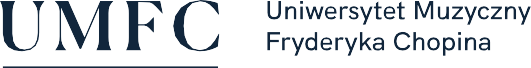 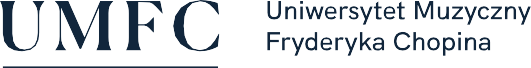 Sposoby realizacji i weryfikacji efektów uczenia się zostały dostosowane do sytuacji epidemiologicznej wewnętrznymi aktami uczelni.Nazwa przedmiotu:Nazwa przedmiotu:Nazwa przedmiotu:Nazwa przedmiotu:Nazwa przedmiotu:Nazwa przedmiotu:Nazwa przedmiotu:Nazwa przedmiotu:Nazwa przedmiotu:Nazwa przedmiotu:Nazwa przedmiotu:Nazwa przedmiotu:Nazwa przedmiotu:Nazwa przedmiotu:Nazwa przedmiotu:Nazwa przedmiotu:Nazwa przedmiotu:Nazwa przedmiotu:Nazwa przedmiotu:Nazwa przedmiotu:Nazwa przedmiotu:Nazwa przedmiotu:Nazwa przedmiotu:Nazwa przedmiotu:Jednostka prowadząca przedmiot:Filia UMFC w BiałymstokuWydział Instrumentalno-Pedagogiczny, Edukacji Muzycznej i Wokalistyki Jednostka prowadząca przedmiot:Filia UMFC w BiałymstokuWydział Instrumentalno-Pedagogiczny, Edukacji Muzycznej i Wokalistyki Jednostka prowadząca przedmiot:Filia UMFC w BiałymstokuWydział Instrumentalno-Pedagogiczny, Edukacji Muzycznej i Wokalistyki Jednostka prowadząca przedmiot:Filia UMFC w BiałymstokuWydział Instrumentalno-Pedagogiczny, Edukacji Muzycznej i Wokalistyki Jednostka prowadząca przedmiot:Filia UMFC w BiałymstokuWydział Instrumentalno-Pedagogiczny, Edukacji Muzycznej i Wokalistyki Jednostka prowadząca przedmiot:Filia UMFC w BiałymstokuWydział Instrumentalno-Pedagogiczny, Edukacji Muzycznej i Wokalistyki Jednostka prowadząca przedmiot:Filia UMFC w BiałymstokuWydział Instrumentalno-Pedagogiczny, Edukacji Muzycznej i Wokalistyki Jednostka prowadząca przedmiot:Filia UMFC w BiałymstokuWydział Instrumentalno-Pedagogiczny, Edukacji Muzycznej i Wokalistyki Jednostka prowadząca przedmiot:Filia UMFC w BiałymstokuWydział Instrumentalno-Pedagogiczny, Edukacji Muzycznej i Wokalistyki Jednostka prowadząca przedmiot:Filia UMFC w BiałymstokuWydział Instrumentalno-Pedagogiczny, Edukacji Muzycznej i Wokalistyki Jednostka prowadząca przedmiot:Filia UMFC w BiałymstokuWydział Instrumentalno-Pedagogiczny, Edukacji Muzycznej i Wokalistyki Jednostka prowadząca przedmiot:Filia UMFC w BiałymstokuWydział Instrumentalno-Pedagogiczny, Edukacji Muzycznej i Wokalistyki Jednostka prowadząca przedmiot:Filia UMFC w BiałymstokuWydział Instrumentalno-Pedagogiczny, Edukacji Muzycznej i Wokalistyki Jednostka prowadząca przedmiot:Filia UMFC w BiałymstokuWydział Instrumentalno-Pedagogiczny, Edukacji Muzycznej i Wokalistyki Jednostka prowadząca przedmiot:Filia UMFC w BiałymstokuWydział Instrumentalno-Pedagogiczny, Edukacji Muzycznej i Wokalistyki Jednostka prowadząca przedmiot:Filia UMFC w BiałymstokuWydział Instrumentalno-Pedagogiczny, Edukacji Muzycznej i Wokalistyki Jednostka prowadząca przedmiot:Filia UMFC w BiałymstokuWydział Instrumentalno-Pedagogiczny, Edukacji Muzycznej i Wokalistyki Jednostka prowadząca przedmiot:Filia UMFC w BiałymstokuWydział Instrumentalno-Pedagogiczny, Edukacji Muzycznej i Wokalistyki Jednostka prowadząca przedmiot:Filia UMFC w BiałymstokuWydział Instrumentalno-Pedagogiczny, Edukacji Muzycznej i Wokalistyki Jednostka prowadząca przedmiot:Filia UMFC w BiałymstokuWydział Instrumentalno-Pedagogiczny, Edukacji Muzycznej i Wokalistyki Rok akademicki:2020/2021Rok akademicki:2020/2021Rok akademicki:2020/2021Rok akademicki:2020/2021Kierunek:InstrumentalistykaKierunek:InstrumentalistykaKierunek:InstrumentalistykaKierunek:InstrumentalistykaKierunek:InstrumentalistykaKierunek:InstrumentalistykaKierunek:InstrumentalistykaKierunek:InstrumentalistykaKierunek:InstrumentalistykaKierunek:InstrumentalistykaKierunek:InstrumentalistykaKierunek:InstrumentalistykaSpecjalność:pedagogika instrumentalna – gra na klawesynieSpecjalność:pedagogika instrumentalna – gra na klawesynieSpecjalność:pedagogika instrumentalna – gra na klawesynieSpecjalność:pedagogika instrumentalna – gra na klawesynieSpecjalność:pedagogika instrumentalna – gra na klawesynieSpecjalność:pedagogika instrumentalna – gra na klawesynieSpecjalność:pedagogika instrumentalna – gra na klawesynieSpecjalność:pedagogika instrumentalna – gra na klawesynieSpecjalność:pedagogika instrumentalna – gra na klawesynieSpecjalność:pedagogika instrumentalna – gra na klawesynieSpecjalność:pedagogika instrumentalna – gra na klawesynieSpecjalność:pedagogika instrumentalna – gra na klawesynieForma studiów:Stacjonarne drugiego stopniaForma studiów:Stacjonarne drugiego stopniaForma studiów:Stacjonarne drugiego stopniaForma studiów:Stacjonarne drugiego stopniaForma studiów:Stacjonarne drugiego stopniaForma studiów:Stacjonarne drugiego stopniaForma studiów:Stacjonarne drugiego stopniaForma studiów:Stacjonarne drugiego stopniaForma studiów:Stacjonarne drugiego stopniaProfil kształcenia:ogólnoakademicki  (A)Profil kształcenia:ogólnoakademicki  (A)Profil kształcenia:ogólnoakademicki  (A)Profil kształcenia:ogólnoakademicki  (A)Profil kształcenia:ogólnoakademicki  (A)Profil kształcenia:ogólnoakademicki  (A)Profil kształcenia:ogólnoakademicki  (A)Profil kształcenia:ogólnoakademicki  (A)Status przedmiotu:ObowiązkowyStatus przedmiotu:ObowiązkowyStatus przedmiotu:ObowiązkowyStatus przedmiotu:ObowiązkowyStatus przedmiotu:ObowiązkowyStatus przedmiotu:ObowiązkowyStatus przedmiotu:ObowiązkowyForma zajęć:WykładForma zajęć:WykładForma zajęć:WykładForma zajęć:WykładForma zajęć:WykładForma zajęć:WykładForma zajęć:WykładJęzyk przedmiotu:polskiJęzyk przedmiotu:polskiJęzyk przedmiotu:polskiJęzyk przedmiotu:polskiJęzyk przedmiotu:polskiJęzyk przedmiotu:polskiJęzyk przedmiotu:polskiRok/semestr:R I-II, s. I-IVRok/semestr:R I-II, s. I-IVRok/semestr:R I-II, s. I-IVRok/semestr:R I-II, s. I-IVRok/semestr:R I-II, s. I-IVRok/semestr:R I-II, s. I-IVWymiar godzin:120Wymiar godzin:120Wymiar godzin:120Wymiar godzin:120Koordynator przedmiotuKoordynator przedmiotuKoordynator przedmiotuKoordynator przedmiotuKoordynator przedmiotuKierownik Katedry Pedagogiki InstrumentalnejKierownik Katedry Pedagogiki InstrumentalnejKierownik Katedry Pedagogiki InstrumentalnejKierownik Katedry Pedagogiki InstrumentalnejKierownik Katedry Pedagogiki InstrumentalnejKierownik Katedry Pedagogiki InstrumentalnejKierownik Katedry Pedagogiki InstrumentalnejKierownik Katedry Pedagogiki InstrumentalnejKierownik Katedry Pedagogiki InstrumentalnejKierownik Katedry Pedagogiki InstrumentalnejKierownik Katedry Pedagogiki InstrumentalnejKierownik Katedry Pedagogiki InstrumentalnejKierownik Katedry Pedagogiki InstrumentalnejKierownik Katedry Pedagogiki InstrumentalnejKierownik Katedry Pedagogiki InstrumentalnejKierownik Katedry Pedagogiki InstrumentalnejKierownik Katedry Pedagogiki InstrumentalnejKierownik Katedry Pedagogiki InstrumentalnejKierownik Katedry Pedagogiki InstrumentalnejProwadzący zajęciaProwadzący zajęciaProwadzący zajęciaProwadzący zajęciaProwadzący zajęciaad. dr Anna Krzysztofik-Buczyńskaad. dr Anna Krzysztofik-Buczyńskaad. dr Anna Krzysztofik-Buczyńskaad. dr Anna Krzysztofik-Buczyńskaad. dr Anna Krzysztofik-Buczyńskaad. dr Anna Krzysztofik-Buczyńskaad. dr Anna Krzysztofik-Buczyńskaad. dr Anna Krzysztofik-Buczyńskaad. dr Anna Krzysztofik-Buczyńskaad. dr Anna Krzysztofik-Buczyńskaad. dr Anna Krzysztofik-Buczyńskaad. dr Anna Krzysztofik-Buczyńskaad. dr Anna Krzysztofik-Buczyńskaad. dr Anna Krzysztofik-Buczyńskaad. dr Anna Krzysztofik-Buczyńskaad. dr Anna Krzysztofik-Buczyńskaad. dr Anna Krzysztofik-Buczyńskaad. dr Anna Krzysztofik-Buczyńskaad. dr Anna Krzysztofik-BuczyńskaCele przedmiotuCele przedmiotuCele przedmiotuCele przedmiotuCele przedmiotuNabycie umiejętności technicznych umożliwiających wykonywanie zaawansowanej literatury klawesynowej.Nabycie umiejętności świadomego zróżnicowania stylistyki w muzyce klawesynowej od początku XVII w. do II połowy XVIII w., w aspekcie praktycznym.Uwrażliwienie na jakość dźwięku i jego kolorystykę.Dobór i operowanie rejestrami.Poznanie rożnych systemów temperacji i świadomy ich wybór.Przygotowanie studenta do publicznych koncertów.Przygotowanie merytoryczne do pracy pedagogicznej na wszystkich etapach edukacji muzycznej.Nabycie umiejętności technicznych umożliwiających wykonywanie zaawansowanej literatury klawesynowej.Nabycie umiejętności świadomego zróżnicowania stylistyki w muzyce klawesynowej od początku XVII w. do II połowy XVIII w., w aspekcie praktycznym.Uwrażliwienie na jakość dźwięku i jego kolorystykę.Dobór i operowanie rejestrami.Poznanie rożnych systemów temperacji i świadomy ich wybór.Przygotowanie studenta do publicznych koncertów.Przygotowanie merytoryczne do pracy pedagogicznej na wszystkich etapach edukacji muzycznej.Nabycie umiejętności technicznych umożliwiających wykonywanie zaawansowanej literatury klawesynowej.Nabycie umiejętności świadomego zróżnicowania stylistyki w muzyce klawesynowej od początku XVII w. do II połowy XVIII w., w aspekcie praktycznym.Uwrażliwienie na jakość dźwięku i jego kolorystykę.Dobór i operowanie rejestrami.Poznanie rożnych systemów temperacji i świadomy ich wybór.Przygotowanie studenta do publicznych koncertów.Przygotowanie merytoryczne do pracy pedagogicznej na wszystkich etapach edukacji muzycznej.Nabycie umiejętności technicznych umożliwiających wykonywanie zaawansowanej literatury klawesynowej.Nabycie umiejętności świadomego zróżnicowania stylistyki w muzyce klawesynowej od początku XVII w. do II połowy XVIII w., w aspekcie praktycznym.Uwrażliwienie na jakość dźwięku i jego kolorystykę.Dobór i operowanie rejestrami.Poznanie rożnych systemów temperacji i świadomy ich wybór.Przygotowanie studenta do publicznych koncertów.Przygotowanie merytoryczne do pracy pedagogicznej na wszystkich etapach edukacji muzycznej.Nabycie umiejętności technicznych umożliwiających wykonywanie zaawansowanej literatury klawesynowej.Nabycie umiejętności świadomego zróżnicowania stylistyki w muzyce klawesynowej od początku XVII w. do II połowy XVIII w., w aspekcie praktycznym.Uwrażliwienie na jakość dźwięku i jego kolorystykę.Dobór i operowanie rejestrami.Poznanie rożnych systemów temperacji i świadomy ich wybór.Przygotowanie studenta do publicznych koncertów.Przygotowanie merytoryczne do pracy pedagogicznej na wszystkich etapach edukacji muzycznej.Nabycie umiejętności technicznych umożliwiających wykonywanie zaawansowanej literatury klawesynowej.Nabycie umiejętności świadomego zróżnicowania stylistyki w muzyce klawesynowej od początku XVII w. do II połowy XVIII w., w aspekcie praktycznym.Uwrażliwienie na jakość dźwięku i jego kolorystykę.Dobór i operowanie rejestrami.Poznanie rożnych systemów temperacji i świadomy ich wybór.Przygotowanie studenta do publicznych koncertów.Przygotowanie merytoryczne do pracy pedagogicznej na wszystkich etapach edukacji muzycznej.Nabycie umiejętności technicznych umożliwiających wykonywanie zaawansowanej literatury klawesynowej.Nabycie umiejętności świadomego zróżnicowania stylistyki w muzyce klawesynowej od początku XVII w. do II połowy XVIII w., w aspekcie praktycznym.Uwrażliwienie na jakość dźwięku i jego kolorystykę.Dobór i operowanie rejestrami.Poznanie rożnych systemów temperacji i świadomy ich wybór.Przygotowanie studenta do publicznych koncertów.Przygotowanie merytoryczne do pracy pedagogicznej na wszystkich etapach edukacji muzycznej.Nabycie umiejętności technicznych umożliwiających wykonywanie zaawansowanej literatury klawesynowej.Nabycie umiejętności świadomego zróżnicowania stylistyki w muzyce klawesynowej od początku XVII w. do II połowy XVIII w., w aspekcie praktycznym.Uwrażliwienie na jakość dźwięku i jego kolorystykę.Dobór i operowanie rejestrami.Poznanie rożnych systemów temperacji i świadomy ich wybór.Przygotowanie studenta do publicznych koncertów.Przygotowanie merytoryczne do pracy pedagogicznej na wszystkich etapach edukacji muzycznej.Nabycie umiejętności technicznych umożliwiających wykonywanie zaawansowanej literatury klawesynowej.Nabycie umiejętności świadomego zróżnicowania stylistyki w muzyce klawesynowej od początku XVII w. do II połowy XVIII w., w aspekcie praktycznym.Uwrażliwienie na jakość dźwięku i jego kolorystykę.Dobór i operowanie rejestrami.Poznanie rożnych systemów temperacji i świadomy ich wybór.Przygotowanie studenta do publicznych koncertów.Przygotowanie merytoryczne do pracy pedagogicznej na wszystkich etapach edukacji muzycznej.Nabycie umiejętności technicznych umożliwiających wykonywanie zaawansowanej literatury klawesynowej.Nabycie umiejętności świadomego zróżnicowania stylistyki w muzyce klawesynowej od początku XVII w. do II połowy XVIII w., w aspekcie praktycznym.Uwrażliwienie na jakość dźwięku i jego kolorystykę.Dobór i operowanie rejestrami.Poznanie rożnych systemów temperacji i świadomy ich wybór.Przygotowanie studenta do publicznych koncertów.Przygotowanie merytoryczne do pracy pedagogicznej na wszystkich etapach edukacji muzycznej.Nabycie umiejętności technicznych umożliwiających wykonywanie zaawansowanej literatury klawesynowej.Nabycie umiejętności świadomego zróżnicowania stylistyki w muzyce klawesynowej od początku XVII w. do II połowy XVIII w., w aspekcie praktycznym.Uwrażliwienie na jakość dźwięku i jego kolorystykę.Dobór i operowanie rejestrami.Poznanie rożnych systemów temperacji i świadomy ich wybór.Przygotowanie studenta do publicznych koncertów.Przygotowanie merytoryczne do pracy pedagogicznej na wszystkich etapach edukacji muzycznej.Nabycie umiejętności technicznych umożliwiających wykonywanie zaawansowanej literatury klawesynowej.Nabycie umiejętności świadomego zróżnicowania stylistyki w muzyce klawesynowej od początku XVII w. do II połowy XVIII w., w aspekcie praktycznym.Uwrażliwienie na jakość dźwięku i jego kolorystykę.Dobór i operowanie rejestrami.Poznanie rożnych systemów temperacji i świadomy ich wybór.Przygotowanie studenta do publicznych koncertów.Przygotowanie merytoryczne do pracy pedagogicznej na wszystkich etapach edukacji muzycznej.Nabycie umiejętności technicznych umożliwiających wykonywanie zaawansowanej literatury klawesynowej.Nabycie umiejętności świadomego zróżnicowania stylistyki w muzyce klawesynowej od początku XVII w. do II połowy XVIII w., w aspekcie praktycznym.Uwrażliwienie na jakość dźwięku i jego kolorystykę.Dobór i operowanie rejestrami.Poznanie rożnych systemów temperacji i świadomy ich wybór.Przygotowanie studenta do publicznych koncertów.Przygotowanie merytoryczne do pracy pedagogicznej na wszystkich etapach edukacji muzycznej.Nabycie umiejętności technicznych umożliwiających wykonywanie zaawansowanej literatury klawesynowej.Nabycie umiejętności świadomego zróżnicowania stylistyki w muzyce klawesynowej od początku XVII w. do II połowy XVIII w., w aspekcie praktycznym.Uwrażliwienie na jakość dźwięku i jego kolorystykę.Dobór i operowanie rejestrami.Poznanie rożnych systemów temperacji i świadomy ich wybór.Przygotowanie studenta do publicznych koncertów.Przygotowanie merytoryczne do pracy pedagogicznej na wszystkich etapach edukacji muzycznej.Nabycie umiejętności technicznych umożliwiających wykonywanie zaawansowanej literatury klawesynowej.Nabycie umiejętności świadomego zróżnicowania stylistyki w muzyce klawesynowej od początku XVII w. do II połowy XVIII w., w aspekcie praktycznym.Uwrażliwienie na jakość dźwięku i jego kolorystykę.Dobór i operowanie rejestrami.Poznanie rożnych systemów temperacji i świadomy ich wybór.Przygotowanie studenta do publicznych koncertów.Przygotowanie merytoryczne do pracy pedagogicznej na wszystkich etapach edukacji muzycznej.Nabycie umiejętności technicznych umożliwiających wykonywanie zaawansowanej literatury klawesynowej.Nabycie umiejętności świadomego zróżnicowania stylistyki w muzyce klawesynowej od początku XVII w. do II połowy XVIII w., w aspekcie praktycznym.Uwrażliwienie na jakość dźwięku i jego kolorystykę.Dobór i operowanie rejestrami.Poznanie rożnych systemów temperacji i świadomy ich wybór.Przygotowanie studenta do publicznych koncertów.Przygotowanie merytoryczne do pracy pedagogicznej na wszystkich etapach edukacji muzycznej.Nabycie umiejętności technicznych umożliwiających wykonywanie zaawansowanej literatury klawesynowej.Nabycie umiejętności świadomego zróżnicowania stylistyki w muzyce klawesynowej od początku XVII w. do II połowy XVIII w., w aspekcie praktycznym.Uwrażliwienie na jakość dźwięku i jego kolorystykę.Dobór i operowanie rejestrami.Poznanie rożnych systemów temperacji i świadomy ich wybór.Przygotowanie studenta do publicznych koncertów.Przygotowanie merytoryczne do pracy pedagogicznej na wszystkich etapach edukacji muzycznej.Nabycie umiejętności technicznych umożliwiających wykonywanie zaawansowanej literatury klawesynowej.Nabycie umiejętności świadomego zróżnicowania stylistyki w muzyce klawesynowej od początku XVII w. do II połowy XVIII w., w aspekcie praktycznym.Uwrażliwienie na jakość dźwięku i jego kolorystykę.Dobór i operowanie rejestrami.Poznanie rożnych systemów temperacji i świadomy ich wybór.Przygotowanie studenta do publicznych koncertów.Przygotowanie merytoryczne do pracy pedagogicznej na wszystkich etapach edukacji muzycznej.Nabycie umiejętności technicznych umożliwiających wykonywanie zaawansowanej literatury klawesynowej.Nabycie umiejętności świadomego zróżnicowania stylistyki w muzyce klawesynowej od początku XVII w. do II połowy XVIII w., w aspekcie praktycznym.Uwrażliwienie na jakość dźwięku i jego kolorystykę.Dobór i operowanie rejestrami.Poznanie rożnych systemów temperacji i świadomy ich wybór.Przygotowanie studenta do publicznych koncertów.Przygotowanie merytoryczne do pracy pedagogicznej na wszystkich etapach edukacji muzycznej.Wymagania wstępneWymagania wstępneWymagania wstępneWymagania wstępneWymagania wstępneZdany wstępny egzamin konkursowy przed komisją egzaminacyjną wg wyznaczonego programu.Zdany wstępny egzamin konkursowy przed komisją egzaminacyjną wg wyznaczonego programu.Zdany wstępny egzamin konkursowy przed komisją egzaminacyjną wg wyznaczonego programu.Zdany wstępny egzamin konkursowy przed komisją egzaminacyjną wg wyznaczonego programu.Zdany wstępny egzamin konkursowy przed komisją egzaminacyjną wg wyznaczonego programu.Zdany wstępny egzamin konkursowy przed komisją egzaminacyjną wg wyznaczonego programu.Zdany wstępny egzamin konkursowy przed komisją egzaminacyjną wg wyznaczonego programu.Zdany wstępny egzamin konkursowy przed komisją egzaminacyjną wg wyznaczonego programu.Zdany wstępny egzamin konkursowy przed komisją egzaminacyjną wg wyznaczonego programu.Zdany wstępny egzamin konkursowy przed komisją egzaminacyjną wg wyznaczonego programu.Zdany wstępny egzamin konkursowy przed komisją egzaminacyjną wg wyznaczonego programu.Zdany wstępny egzamin konkursowy przed komisją egzaminacyjną wg wyznaczonego programu.Zdany wstępny egzamin konkursowy przed komisją egzaminacyjną wg wyznaczonego programu.Zdany wstępny egzamin konkursowy przed komisją egzaminacyjną wg wyznaczonego programu.Zdany wstępny egzamin konkursowy przed komisją egzaminacyjną wg wyznaczonego programu.Zdany wstępny egzamin konkursowy przed komisją egzaminacyjną wg wyznaczonego programu.Zdany wstępny egzamin konkursowy przed komisją egzaminacyjną wg wyznaczonego programu.Zdany wstępny egzamin konkursowy przed komisją egzaminacyjną wg wyznaczonego programu.Zdany wstępny egzamin konkursowy przed komisją egzaminacyjną wg wyznaczonego programu.Kategorie efektówKategorie efektówNumer efektuNumer efektuNumer efektuEFEKTY UCZENIA SIĘ DLA PRZEDMIOTUEFEKTY UCZENIA SIĘ DLA PRZEDMIOTUEFEKTY UCZENIA SIĘ DLA PRZEDMIOTUEFEKTY UCZENIA SIĘ DLA PRZEDMIOTUEFEKTY UCZENIA SIĘ DLA PRZEDMIOTUEFEKTY UCZENIA SIĘ DLA PRZEDMIOTUEFEKTY UCZENIA SIĘ DLA PRZEDMIOTUEFEKTY UCZENIA SIĘ DLA PRZEDMIOTUEFEKTY UCZENIA SIĘ DLA PRZEDMIOTUEFEKTY UCZENIA SIĘ DLA PRZEDMIOTUEFEKTY UCZENIA SIĘ DLA PRZEDMIOTUEFEKTY UCZENIA SIĘ DLA PRZEDMIOTUEFEKTY UCZENIA SIĘ DLA PRZEDMIOTUEFEKTY UCZENIA SIĘ DLA PRZEDMIOTUEFEKTY UCZENIA SIĘ DLA PRZEDMIOTUEFEKTY UCZENIA SIĘ DLA PRZEDMIOTUEFEKTY UCZENIA SIĘ DLA PRZEDMIOTUNumer efektu kier./spec. Numer efektu kier./spec. WiedzaWiedza111Posiada szczegółową wiedzę dotyczącą repertuaru klawesynowego oraz związanego z nią piśmiennictwa.Posiada szczegółową wiedzę dotyczącą repertuaru klawesynowego oraz związanego z nią piśmiennictwa.Posiada szczegółową wiedzę dotyczącą repertuaru klawesynowego oraz związanego z nią piśmiennictwa.Posiada szczegółową wiedzę dotyczącą repertuaru klawesynowego oraz związanego z nią piśmiennictwa.Posiada szczegółową wiedzę dotyczącą repertuaru klawesynowego oraz związanego z nią piśmiennictwa.Posiada szczegółową wiedzę dotyczącą repertuaru klawesynowego oraz związanego z nią piśmiennictwa.Posiada szczegółową wiedzę dotyczącą repertuaru klawesynowego oraz związanego z nią piśmiennictwa.Posiada szczegółową wiedzę dotyczącą repertuaru klawesynowego oraz związanego z nią piśmiennictwa.Posiada szczegółową wiedzę dotyczącą repertuaru klawesynowego oraz związanego z nią piśmiennictwa.Posiada szczegółową wiedzę dotyczącą repertuaru klawesynowego oraz związanego z nią piśmiennictwa.Posiada szczegółową wiedzę dotyczącą repertuaru klawesynowego oraz związanego z nią piśmiennictwa.Posiada szczegółową wiedzę dotyczącą repertuaru klawesynowego oraz związanego z nią piśmiennictwa.Posiada szczegółową wiedzę dotyczącą repertuaru klawesynowego oraz związanego z nią piśmiennictwa.Posiada szczegółową wiedzę dotyczącą repertuaru klawesynowego oraz związanego z nią piśmiennictwa.Posiada szczegółową wiedzę dotyczącą repertuaru klawesynowego oraz związanego z nią piśmiennictwa.Posiada szczegółową wiedzę dotyczącą repertuaru klawesynowego oraz związanego z nią piśmiennictwa.Posiada szczegółową wiedzę dotyczącą repertuaru klawesynowego oraz związanego z nią piśmiennictwa. S2_W1 S2_W1WiedzaWiedza222Posiada poszerzoną wiedzę dotyczącą kameralnej i orkiestrowej literatury muzycznej z udziałem klawesynu.Posiada poszerzoną wiedzę dotyczącą kameralnej i orkiestrowej literatury muzycznej z udziałem klawesynu.Posiada poszerzoną wiedzę dotyczącą kameralnej i orkiestrowej literatury muzycznej z udziałem klawesynu.Posiada poszerzoną wiedzę dotyczącą kameralnej i orkiestrowej literatury muzycznej z udziałem klawesynu.Posiada poszerzoną wiedzę dotyczącą kameralnej i orkiestrowej literatury muzycznej z udziałem klawesynu.Posiada poszerzoną wiedzę dotyczącą kameralnej i orkiestrowej literatury muzycznej z udziałem klawesynu.Posiada poszerzoną wiedzę dotyczącą kameralnej i orkiestrowej literatury muzycznej z udziałem klawesynu.Posiada poszerzoną wiedzę dotyczącą kameralnej i orkiestrowej literatury muzycznej z udziałem klawesynu.Posiada poszerzoną wiedzę dotyczącą kameralnej i orkiestrowej literatury muzycznej z udziałem klawesynu.Posiada poszerzoną wiedzę dotyczącą kameralnej i orkiestrowej literatury muzycznej z udziałem klawesynu.Posiada poszerzoną wiedzę dotyczącą kameralnej i orkiestrowej literatury muzycznej z udziałem klawesynu.Posiada poszerzoną wiedzę dotyczącą kameralnej i orkiestrowej literatury muzycznej z udziałem klawesynu.Posiada poszerzoną wiedzę dotyczącą kameralnej i orkiestrowej literatury muzycznej z udziałem klawesynu.Posiada poszerzoną wiedzę dotyczącą kameralnej i orkiestrowej literatury muzycznej z udziałem klawesynu.Posiada poszerzoną wiedzę dotyczącą kameralnej i orkiestrowej literatury muzycznej z udziałem klawesynu.Posiada poszerzoną wiedzę dotyczącą kameralnej i orkiestrowej literatury muzycznej z udziałem klawesynu.Posiada poszerzoną wiedzę dotyczącą kameralnej i orkiestrowej literatury muzycznej z udziałem klawesynu.S2_W3S2_W3UmiejętnościUmiejętności333Samodzielnie interpretuje i wykonuje utwory muzyczne w oparciu o własne twórcze motywacje i inspiracje na poziomie profesjonalnym, zgodnie z wymaganiami stylistycznymi i umiejętnością świadomego zastosowania wiedzy dotyczącej elementów dzieła muzycznego i obowiązujących wzorców formalnych.Samodzielnie interpretuje i wykonuje utwory muzyczne w oparciu o własne twórcze motywacje i inspiracje na poziomie profesjonalnym, zgodnie z wymaganiami stylistycznymi i umiejętnością świadomego zastosowania wiedzy dotyczącej elementów dzieła muzycznego i obowiązujących wzorców formalnych.Samodzielnie interpretuje i wykonuje utwory muzyczne w oparciu o własne twórcze motywacje i inspiracje na poziomie profesjonalnym, zgodnie z wymaganiami stylistycznymi i umiejętnością świadomego zastosowania wiedzy dotyczącej elementów dzieła muzycznego i obowiązujących wzorców formalnych.Samodzielnie interpretuje i wykonuje utwory muzyczne w oparciu o własne twórcze motywacje i inspiracje na poziomie profesjonalnym, zgodnie z wymaganiami stylistycznymi i umiejętnością świadomego zastosowania wiedzy dotyczącej elementów dzieła muzycznego i obowiązujących wzorców formalnych.Samodzielnie interpretuje i wykonuje utwory muzyczne w oparciu o własne twórcze motywacje i inspiracje na poziomie profesjonalnym, zgodnie z wymaganiami stylistycznymi i umiejętnością świadomego zastosowania wiedzy dotyczącej elementów dzieła muzycznego i obowiązujących wzorców formalnych.Samodzielnie interpretuje i wykonuje utwory muzyczne w oparciu o własne twórcze motywacje i inspiracje na poziomie profesjonalnym, zgodnie z wymaganiami stylistycznymi i umiejętnością świadomego zastosowania wiedzy dotyczącej elementów dzieła muzycznego i obowiązujących wzorców formalnych.Samodzielnie interpretuje i wykonuje utwory muzyczne w oparciu o własne twórcze motywacje i inspiracje na poziomie profesjonalnym, zgodnie z wymaganiami stylistycznymi i umiejętnością świadomego zastosowania wiedzy dotyczącej elementów dzieła muzycznego i obowiązujących wzorców formalnych.Samodzielnie interpretuje i wykonuje utwory muzyczne w oparciu o własne twórcze motywacje i inspiracje na poziomie profesjonalnym, zgodnie z wymaganiami stylistycznymi i umiejętnością świadomego zastosowania wiedzy dotyczącej elementów dzieła muzycznego i obowiązujących wzorców formalnych.Samodzielnie interpretuje i wykonuje utwory muzyczne w oparciu o własne twórcze motywacje i inspiracje na poziomie profesjonalnym, zgodnie z wymaganiami stylistycznymi i umiejętnością świadomego zastosowania wiedzy dotyczącej elementów dzieła muzycznego i obowiązujących wzorców formalnych.Samodzielnie interpretuje i wykonuje utwory muzyczne w oparciu o własne twórcze motywacje i inspiracje na poziomie profesjonalnym, zgodnie z wymaganiami stylistycznymi i umiejętnością świadomego zastosowania wiedzy dotyczącej elementów dzieła muzycznego i obowiązujących wzorców formalnych.Samodzielnie interpretuje i wykonuje utwory muzyczne w oparciu o własne twórcze motywacje i inspiracje na poziomie profesjonalnym, zgodnie z wymaganiami stylistycznymi i umiejętnością świadomego zastosowania wiedzy dotyczącej elementów dzieła muzycznego i obowiązujących wzorców formalnych.Samodzielnie interpretuje i wykonuje utwory muzyczne w oparciu o własne twórcze motywacje i inspiracje na poziomie profesjonalnym, zgodnie z wymaganiami stylistycznymi i umiejętnością świadomego zastosowania wiedzy dotyczącej elementów dzieła muzycznego i obowiązujących wzorców formalnych.Samodzielnie interpretuje i wykonuje utwory muzyczne w oparciu o własne twórcze motywacje i inspiracje na poziomie profesjonalnym, zgodnie z wymaganiami stylistycznymi i umiejętnością świadomego zastosowania wiedzy dotyczącej elementów dzieła muzycznego i obowiązujących wzorców formalnych.Samodzielnie interpretuje i wykonuje utwory muzyczne w oparciu o własne twórcze motywacje i inspiracje na poziomie profesjonalnym, zgodnie z wymaganiami stylistycznymi i umiejętnością świadomego zastosowania wiedzy dotyczącej elementów dzieła muzycznego i obowiązujących wzorców formalnych.Samodzielnie interpretuje i wykonuje utwory muzyczne w oparciu o własne twórcze motywacje i inspiracje na poziomie profesjonalnym, zgodnie z wymaganiami stylistycznymi i umiejętnością świadomego zastosowania wiedzy dotyczącej elementów dzieła muzycznego i obowiązujących wzorców formalnych.Samodzielnie interpretuje i wykonuje utwory muzyczne w oparciu o własne twórcze motywacje i inspiracje na poziomie profesjonalnym, zgodnie z wymaganiami stylistycznymi i umiejętnością świadomego zastosowania wiedzy dotyczącej elementów dzieła muzycznego i obowiązujących wzorców formalnych.Samodzielnie interpretuje i wykonuje utwory muzyczne w oparciu o własne twórcze motywacje i inspiracje na poziomie profesjonalnym, zgodnie z wymaganiami stylistycznymi i umiejętnością świadomego zastosowania wiedzy dotyczącej elementów dzieła muzycznego i obowiązujących wzorców formalnych.S2_U1S2_U1UmiejętnościUmiejętności444Na podstawie wiedzy o stylach muzycznych i związanych z nimi tradycjach wykonawczych wykazuje się umiejętnością konstruowania, wykonywania spójnych i właściwych z punktu widzenia sztuki wykonawczej, programów artystycznych oraz zdolnością dogłębnego rozumienia i kontrolowania struktur rytmicznych i metrorytmicznych oraz aspektów dotyczących aplikatury, rejestracji, frazowania, struktury harmonicznej itp. opracowywanych utworów.Na podstawie wiedzy o stylach muzycznych i związanych z nimi tradycjach wykonawczych wykazuje się umiejętnością konstruowania, wykonywania spójnych i właściwych z punktu widzenia sztuki wykonawczej, programów artystycznych oraz zdolnością dogłębnego rozumienia i kontrolowania struktur rytmicznych i metrorytmicznych oraz aspektów dotyczących aplikatury, rejestracji, frazowania, struktury harmonicznej itp. opracowywanych utworów.Na podstawie wiedzy o stylach muzycznych i związanych z nimi tradycjach wykonawczych wykazuje się umiejętnością konstruowania, wykonywania spójnych i właściwych z punktu widzenia sztuki wykonawczej, programów artystycznych oraz zdolnością dogłębnego rozumienia i kontrolowania struktur rytmicznych i metrorytmicznych oraz aspektów dotyczących aplikatury, rejestracji, frazowania, struktury harmonicznej itp. opracowywanych utworów.Na podstawie wiedzy o stylach muzycznych i związanych z nimi tradycjach wykonawczych wykazuje się umiejętnością konstruowania, wykonywania spójnych i właściwych z punktu widzenia sztuki wykonawczej, programów artystycznych oraz zdolnością dogłębnego rozumienia i kontrolowania struktur rytmicznych i metrorytmicznych oraz aspektów dotyczących aplikatury, rejestracji, frazowania, struktury harmonicznej itp. opracowywanych utworów.Na podstawie wiedzy o stylach muzycznych i związanych z nimi tradycjach wykonawczych wykazuje się umiejętnością konstruowania, wykonywania spójnych i właściwych z punktu widzenia sztuki wykonawczej, programów artystycznych oraz zdolnością dogłębnego rozumienia i kontrolowania struktur rytmicznych i metrorytmicznych oraz aspektów dotyczących aplikatury, rejestracji, frazowania, struktury harmonicznej itp. opracowywanych utworów.Na podstawie wiedzy o stylach muzycznych i związanych z nimi tradycjach wykonawczych wykazuje się umiejętnością konstruowania, wykonywania spójnych i właściwych z punktu widzenia sztuki wykonawczej, programów artystycznych oraz zdolnością dogłębnego rozumienia i kontrolowania struktur rytmicznych i metrorytmicznych oraz aspektów dotyczących aplikatury, rejestracji, frazowania, struktury harmonicznej itp. opracowywanych utworów.Na podstawie wiedzy o stylach muzycznych i związanych z nimi tradycjach wykonawczych wykazuje się umiejętnością konstruowania, wykonywania spójnych i właściwych z punktu widzenia sztuki wykonawczej, programów artystycznych oraz zdolnością dogłębnego rozumienia i kontrolowania struktur rytmicznych i metrorytmicznych oraz aspektów dotyczących aplikatury, rejestracji, frazowania, struktury harmonicznej itp. opracowywanych utworów.Na podstawie wiedzy o stylach muzycznych i związanych z nimi tradycjach wykonawczych wykazuje się umiejętnością konstruowania, wykonywania spójnych i właściwych z punktu widzenia sztuki wykonawczej, programów artystycznych oraz zdolnością dogłębnego rozumienia i kontrolowania struktur rytmicznych i metrorytmicznych oraz aspektów dotyczących aplikatury, rejestracji, frazowania, struktury harmonicznej itp. opracowywanych utworów.Na podstawie wiedzy o stylach muzycznych i związanych z nimi tradycjach wykonawczych wykazuje się umiejętnością konstruowania, wykonywania spójnych i właściwych z punktu widzenia sztuki wykonawczej, programów artystycznych oraz zdolnością dogłębnego rozumienia i kontrolowania struktur rytmicznych i metrorytmicznych oraz aspektów dotyczących aplikatury, rejestracji, frazowania, struktury harmonicznej itp. opracowywanych utworów.Na podstawie wiedzy o stylach muzycznych i związanych z nimi tradycjach wykonawczych wykazuje się umiejętnością konstruowania, wykonywania spójnych i właściwych z punktu widzenia sztuki wykonawczej, programów artystycznych oraz zdolnością dogłębnego rozumienia i kontrolowania struktur rytmicznych i metrorytmicznych oraz aspektów dotyczących aplikatury, rejestracji, frazowania, struktury harmonicznej itp. opracowywanych utworów.Na podstawie wiedzy o stylach muzycznych i związanych z nimi tradycjach wykonawczych wykazuje się umiejętnością konstruowania, wykonywania spójnych i właściwych z punktu widzenia sztuki wykonawczej, programów artystycznych oraz zdolnością dogłębnego rozumienia i kontrolowania struktur rytmicznych i metrorytmicznych oraz aspektów dotyczących aplikatury, rejestracji, frazowania, struktury harmonicznej itp. opracowywanych utworów.Na podstawie wiedzy o stylach muzycznych i związanych z nimi tradycjach wykonawczych wykazuje się umiejętnością konstruowania, wykonywania spójnych i właściwych z punktu widzenia sztuki wykonawczej, programów artystycznych oraz zdolnością dogłębnego rozumienia i kontrolowania struktur rytmicznych i metrorytmicznych oraz aspektów dotyczących aplikatury, rejestracji, frazowania, struktury harmonicznej itp. opracowywanych utworów.Na podstawie wiedzy o stylach muzycznych i związanych z nimi tradycjach wykonawczych wykazuje się umiejętnością konstruowania, wykonywania spójnych i właściwych z punktu widzenia sztuki wykonawczej, programów artystycznych oraz zdolnością dogłębnego rozumienia i kontrolowania struktur rytmicznych i metrorytmicznych oraz aspektów dotyczących aplikatury, rejestracji, frazowania, struktury harmonicznej itp. opracowywanych utworów.Na podstawie wiedzy o stylach muzycznych i związanych z nimi tradycjach wykonawczych wykazuje się umiejętnością konstruowania, wykonywania spójnych i właściwych z punktu widzenia sztuki wykonawczej, programów artystycznych oraz zdolnością dogłębnego rozumienia i kontrolowania struktur rytmicznych i metrorytmicznych oraz aspektów dotyczących aplikatury, rejestracji, frazowania, struktury harmonicznej itp. opracowywanych utworów.Na podstawie wiedzy o stylach muzycznych i związanych z nimi tradycjach wykonawczych wykazuje się umiejętnością konstruowania, wykonywania spójnych i właściwych z punktu widzenia sztuki wykonawczej, programów artystycznych oraz zdolnością dogłębnego rozumienia i kontrolowania struktur rytmicznych i metrorytmicznych oraz aspektów dotyczących aplikatury, rejestracji, frazowania, struktury harmonicznej itp. opracowywanych utworów.Na podstawie wiedzy o stylach muzycznych i związanych z nimi tradycjach wykonawczych wykazuje się umiejętnością konstruowania, wykonywania spójnych i właściwych z punktu widzenia sztuki wykonawczej, programów artystycznych oraz zdolnością dogłębnego rozumienia i kontrolowania struktur rytmicznych i metrorytmicznych oraz aspektów dotyczących aplikatury, rejestracji, frazowania, struktury harmonicznej itp. opracowywanych utworów.Na podstawie wiedzy o stylach muzycznych i związanych z nimi tradycjach wykonawczych wykazuje się umiejętnością konstruowania, wykonywania spójnych i właściwych z punktu widzenia sztuki wykonawczej, programów artystycznych oraz zdolnością dogłębnego rozumienia i kontrolowania struktur rytmicznych i metrorytmicznych oraz aspektów dotyczących aplikatury, rejestracji, frazowania, struktury harmonicznej itp. opracowywanych utworów.S2_U2S2_U2UmiejętnościUmiejętności555Posiada umiejętność swobodnego kształtowania muzyki w sposób umożliwiający odejście od zapisanego tekstu nutowego zgodnie z wymogami stylistycznymi.Posiada umiejętność swobodnego kształtowania muzyki w sposób umożliwiający odejście od zapisanego tekstu nutowego zgodnie z wymogami stylistycznymi.Posiada umiejętność swobodnego kształtowania muzyki w sposób umożliwiający odejście od zapisanego tekstu nutowego zgodnie z wymogami stylistycznymi.Posiada umiejętność swobodnego kształtowania muzyki w sposób umożliwiający odejście od zapisanego tekstu nutowego zgodnie z wymogami stylistycznymi.Posiada umiejętność swobodnego kształtowania muzyki w sposób umożliwiający odejście od zapisanego tekstu nutowego zgodnie z wymogami stylistycznymi.Posiada umiejętność swobodnego kształtowania muzyki w sposób umożliwiający odejście od zapisanego tekstu nutowego zgodnie z wymogami stylistycznymi.Posiada umiejętność swobodnego kształtowania muzyki w sposób umożliwiający odejście od zapisanego tekstu nutowego zgodnie z wymogami stylistycznymi.Posiada umiejętność swobodnego kształtowania muzyki w sposób umożliwiający odejście od zapisanego tekstu nutowego zgodnie z wymogami stylistycznymi.Posiada umiejętność swobodnego kształtowania muzyki w sposób umożliwiający odejście od zapisanego tekstu nutowego zgodnie z wymogami stylistycznymi.Posiada umiejętność swobodnego kształtowania muzyki w sposób umożliwiający odejście od zapisanego tekstu nutowego zgodnie z wymogami stylistycznymi.Posiada umiejętność swobodnego kształtowania muzyki w sposób umożliwiający odejście od zapisanego tekstu nutowego zgodnie z wymogami stylistycznymi.Posiada umiejętność swobodnego kształtowania muzyki w sposób umożliwiający odejście od zapisanego tekstu nutowego zgodnie z wymogami stylistycznymi.Posiada umiejętność swobodnego kształtowania muzyki w sposób umożliwiający odejście od zapisanego tekstu nutowego zgodnie z wymogami stylistycznymi.Posiada umiejętność swobodnego kształtowania muzyki w sposób umożliwiający odejście od zapisanego tekstu nutowego zgodnie z wymogami stylistycznymi.Posiada umiejętność swobodnego kształtowania muzyki w sposób umożliwiający odejście od zapisanego tekstu nutowego zgodnie z wymogami stylistycznymi.Posiada umiejętność swobodnego kształtowania muzyki w sposób umożliwiający odejście od zapisanego tekstu nutowego zgodnie z wymogami stylistycznymi.Posiada umiejętność swobodnego kształtowania muzyki w sposób umożliwiający odejście od zapisanego tekstu nutowego zgodnie z wymogami stylistycznymi.S2_U3S2_U3Kompetencje społeczneKompetencje społeczne666Jest kompetentnym i samodzielnym artystą, zdolnym do integrowania nabytej w zakresie gry na klawesynie wiedzy oraz świadomy jest nieustannego doskonalenia własnych umiejętności, zarówno w roli koncertującego muzyka, jak i w roli pedagoga.Jest kompetentnym i samodzielnym artystą, zdolnym do integrowania nabytej w zakresie gry na klawesynie wiedzy oraz świadomy jest nieustannego doskonalenia własnych umiejętności, zarówno w roli koncertującego muzyka, jak i w roli pedagoga.Jest kompetentnym i samodzielnym artystą, zdolnym do integrowania nabytej w zakresie gry na klawesynie wiedzy oraz świadomy jest nieustannego doskonalenia własnych umiejętności, zarówno w roli koncertującego muzyka, jak i w roli pedagoga.Jest kompetentnym i samodzielnym artystą, zdolnym do integrowania nabytej w zakresie gry na klawesynie wiedzy oraz świadomy jest nieustannego doskonalenia własnych umiejętności, zarówno w roli koncertującego muzyka, jak i w roli pedagoga.Jest kompetentnym i samodzielnym artystą, zdolnym do integrowania nabytej w zakresie gry na klawesynie wiedzy oraz świadomy jest nieustannego doskonalenia własnych umiejętności, zarówno w roli koncertującego muzyka, jak i w roli pedagoga.Jest kompetentnym i samodzielnym artystą, zdolnym do integrowania nabytej w zakresie gry na klawesynie wiedzy oraz świadomy jest nieustannego doskonalenia własnych umiejętności, zarówno w roli koncertującego muzyka, jak i w roli pedagoga.Jest kompetentnym i samodzielnym artystą, zdolnym do integrowania nabytej w zakresie gry na klawesynie wiedzy oraz świadomy jest nieustannego doskonalenia własnych umiejętności, zarówno w roli koncertującego muzyka, jak i w roli pedagoga.Jest kompetentnym i samodzielnym artystą, zdolnym do integrowania nabytej w zakresie gry na klawesynie wiedzy oraz świadomy jest nieustannego doskonalenia własnych umiejętności, zarówno w roli koncertującego muzyka, jak i w roli pedagoga.Jest kompetentnym i samodzielnym artystą, zdolnym do integrowania nabytej w zakresie gry na klawesynie wiedzy oraz świadomy jest nieustannego doskonalenia własnych umiejętności, zarówno w roli koncertującego muzyka, jak i w roli pedagoga.Jest kompetentnym i samodzielnym artystą, zdolnym do integrowania nabytej w zakresie gry na klawesynie wiedzy oraz świadomy jest nieustannego doskonalenia własnych umiejętności, zarówno w roli koncertującego muzyka, jak i w roli pedagoga.Jest kompetentnym i samodzielnym artystą, zdolnym do integrowania nabytej w zakresie gry na klawesynie wiedzy oraz świadomy jest nieustannego doskonalenia własnych umiejętności, zarówno w roli koncertującego muzyka, jak i w roli pedagoga.Jest kompetentnym i samodzielnym artystą, zdolnym do integrowania nabytej w zakresie gry na klawesynie wiedzy oraz świadomy jest nieustannego doskonalenia własnych umiejętności, zarówno w roli koncertującego muzyka, jak i w roli pedagoga.Jest kompetentnym i samodzielnym artystą, zdolnym do integrowania nabytej w zakresie gry na klawesynie wiedzy oraz świadomy jest nieustannego doskonalenia własnych umiejętności, zarówno w roli koncertującego muzyka, jak i w roli pedagoga.Jest kompetentnym i samodzielnym artystą, zdolnym do integrowania nabytej w zakresie gry na klawesynie wiedzy oraz świadomy jest nieustannego doskonalenia własnych umiejętności, zarówno w roli koncertującego muzyka, jak i w roli pedagoga.Jest kompetentnym i samodzielnym artystą, zdolnym do integrowania nabytej w zakresie gry na klawesynie wiedzy oraz świadomy jest nieustannego doskonalenia własnych umiejętności, zarówno w roli koncertującego muzyka, jak i w roli pedagoga.Jest kompetentnym i samodzielnym artystą, zdolnym do integrowania nabytej w zakresie gry na klawesynie wiedzy oraz świadomy jest nieustannego doskonalenia własnych umiejętności, zarówno w roli koncertującego muzyka, jak i w roli pedagoga.Jest kompetentnym i samodzielnym artystą, zdolnym do integrowania nabytej w zakresie gry na klawesynie wiedzy oraz świadomy jest nieustannego doskonalenia własnych umiejętności, zarówno w roli koncertującego muzyka, jak i w roli pedagoga.S2_K1S2_K2S2_K7S2_K1S2_K2S2_K7TREŚCI PROGRAMOWE PRZEDMIOTUTREŚCI PROGRAMOWE PRZEDMIOTUTREŚCI PROGRAMOWE PRZEDMIOTUTREŚCI PROGRAMOWE PRZEDMIOTUTREŚCI PROGRAMOWE PRZEDMIOTUTREŚCI PROGRAMOWE PRZEDMIOTUTREŚCI PROGRAMOWE PRZEDMIOTUTREŚCI PROGRAMOWE PRZEDMIOTUTREŚCI PROGRAMOWE PRZEDMIOTUTREŚCI PROGRAMOWE PRZEDMIOTUTREŚCI PROGRAMOWE PRZEDMIOTUTREŚCI PROGRAMOWE PRZEDMIOTUTREŚCI PROGRAMOWE PRZEDMIOTUTREŚCI PROGRAMOWE PRZEDMIOTUTREŚCI PROGRAMOWE PRZEDMIOTUTREŚCI PROGRAMOWE PRZEDMIOTUTREŚCI PROGRAMOWE PRZEDMIOTUTREŚCI PROGRAMOWE PRZEDMIOTUTREŚCI PROGRAMOWE PRZEDMIOTUTREŚCI PROGRAMOWE PRZEDMIOTUTREŚCI PROGRAMOWE PRZEDMIOTUTREŚCI PROGRAMOWE PRZEDMIOTULiczba godzinLiczba godzinSemestr I-IV1. Zagadnienia techniczne- rozwój techniki klawesynowej na przykładzie rożnych form-sonaty, fantazje, fugi i in.2.Zagadnienia merytoryczne- temperacje klawesynu,3. Preludia niemenzurowane,4.Praca nad formami tanecznymi,5. Praca nad wybranymi utworami z różnych szkół narodowych.6.Zagadnienia interpretacyjne- kształtowanie świadomych, zróżnicowanych podejść do problemów merytorycznych-specyfika temp, artykulacja, aplikatura, inegalité itp.7. Nauka tworzenia własnych programów koncertowych8.Wybór odpowiedniego programu dyplomowegoTreści programowe wzajemnie się przenikają, a większość z nich jest obecna na każdym etapie kształcenia.Semestr I-IV1. Zagadnienia techniczne- rozwój techniki klawesynowej na przykładzie rożnych form-sonaty, fantazje, fugi i in.2.Zagadnienia merytoryczne- temperacje klawesynu,3. Preludia niemenzurowane,4.Praca nad formami tanecznymi,5. Praca nad wybranymi utworami z różnych szkół narodowych.6.Zagadnienia interpretacyjne- kształtowanie świadomych, zróżnicowanych podejść do problemów merytorycznych-specyfika temp, artykulacja, aplikatura, inegalité itp.7. Nauka tworzenia własnych programów koncertowych8.Wybór odpowiedniego programu dyplomowegoTreści programowe wzajemnie się przenikają, a większość z nich jest obecna na każdym etapie kształcenia.Semestr I-IV1. Zagadnienia techniczne- rozwój techniki klawesynowej na przykładzie rożnych form-sonaty, fantazje, fugi i in.2.Zagadnienia merytoryczne- temperacje klawesynu,3. Preludia niemenzurowane,4.Praca nad formami tanecznymi,5. Praca nad wybranymi utworami z różnych szkół narodowych.6.Zagadnienia interpretacyjne- kształtowanie świadomych, zróżnicowanych podejść do problemów merytorycznych-specyfika temp, artykulacja, aplikatura, inegalité itp.7. Nauka tworzenia własnych programów koncertowych8.Wybór odpowiedniego programu dyplomowegoTreści programowe wzajemnie się przenikają, a większość z nich jest obecna na każdym etapie kształcenia.Semestr I-IV1. Zagadnienia techniczne- rozwój techniki klawesynowej na przykładzie rożnych form-sonaty, fantazje, fugi i in.2.Zagadnienia merytoryczne- temperacje klawesynu,3. Preludia niemenzurowane,4.Praca nad formami tanecznymi,5. Praca nad wybranymi utworami z różnych szkół narodowych.6.Zagadnienia interpretacyjne- kształtowanie świadomych, zróżnicowanych podejść do problemów merytorycznych-specyfika temp, artykulacja, aplikatura, inegalité itp.7. Nauka tworzenia własnych programów koncertowych8.Wybór odpowiedniego programu dyplomowegoTreści programowe wzajemnie się przenikają, a większość z nich jest obecna na każdym etapie kształcenia.Semestr I-IV1. Zagadnienia techniczne- rozwój techniki klawesynowej na przykładzie rożnych form-sonaty, fantazje, fugi i in.2.Zagadnienia merytoryczne- temperacje klawesynu,3. Preludia niemenzurowane,4.Praca nad formami tanecznymi,5. Praca nad wybranymi utworami z różnych szkół narodowych.6.Zagadnienia interpretacyjne- kształtowanie świadomych, zróżnicowanych podejść do problemów merytorycznych-specyfika temp, artykulacja, aplikatura, inegalité itp.7. Nauka tworzenia własnych programów koncertowych8.Wybór odpowiedniego programu dyplomowegoTreści programowe wzajemnie się przenikają, a większość z nich jest obecna na każdym etapie kształcenia.Semestr I-IV1. Zagadnienia techniczne- rozwój techniki klawesynowej na przykładzie rożnych form-sonaty, fantazje, fugi i in.2.Zagadnienia merytoryczne- temperacje klawesynu,3. Preludia niemenzurowane,4.Praca nad formami tanecznymi,5. Praca nad wybranymi utworami z różnych szkół narodowych.6.Zagadnienia interpretacyjne- kształtowanie świadomych, zróżnicowanych podejść do problemów merytorycznych-specyfika temp, artykulacja, aplikatura, inegalité itp.7. Nauka tworzenia własnych programów koncertowych8.Wybór odpowiedniego programu dyplomowegoTreści programowe wzajemnie się przenikają, a większość z nich jest obecna na każdym etapie kształcenia.Semestr I-IV1. Zagadnienia techniczne- rozwój techniki klawesynowej na przykładzie rożnych form-sonaty, fantazje, fugi i in.2.Zagadnienia merytoryczne- temperacje klawesynu,3. Preludia niemenzurowane,4.Praca nad formami tanecznymi,5. Praca nad wybranymi utworami z różnych szkół narodowych.6.Zagadnienia interpretacyjne- kształtowanie świadomych, zróżnicowanych podejść do problemów merytorycznych-specyfika temp, artykulacja, aplikatura, inegalité itp.7. Nauka tworzenia własnych programów koncertowych8.Wybór odpowiedniego programu dyplomowegoTreści programowe wzajemnie się przenikają, a większość z nich jest obecna na każdym etapie kształcenia.Semestr I-IV1. Zagadnienia techniczne- rozwój techniki klawesynowej na przykładzie rożnych form-sonaty, fantazje, fugi i in.2.Zagadnienia merytoryczne- temperacje klawesynu,3. Preludia niemenzurowane,4.Praca nad formami tanecznymi,5. Praca nad wybranymi utworami z różnych szkół narodowych.6.Zagadnienia interpretacyjne- kształtowanie świadomych, zróżnicowanych podejść do problemów merytorycznych-specyfika temp, artykulacja, aplikatura, inegalité itp.7. Nauka tworzenia własnych programów koncertowych8.Wybór odpowiedniego programu dyplomowegoTreści programowe wzajemnie się przenikają, a większość z nich jest obecna na każdym etapie kształcenia.Semestr I-IV1. Zagadnienia techniczne- rozwój techniki klawesynowej na przykładzie rożnych form-sonaty, fantazje, fugi i in.2.Zagadnienia merytoryczne- temperacje klawesynu,3. Preludia niemenzurowane,4.Praca nad formami tanecznymi,5. Praca nad wybranymi utworami z różnych szkół narodowych.6.Zagadnienia interpretacyjne- kształtowanie świadomych, zróżnicowanych podejść do problemów merytorycznych-specyfika temp, artykulacja, aplikatura, inegalité itp.7. Nauka tworzenia własnych programów koncertowych8.Wybór odpowiedniego programu dyplomowegoTreści programowe wzajemnie się przenikają, a większość z nich jest obecna na każdym etapie kształcenia.Semestr I-IV1. Zagadnienia techniczne- rozwój techniki klawesynowej na przykładzie rożnych form-sonaty, fantazje, fugi i in.2.Zagadnienia merytoryczne- temperacje klawesynu,3. Preludia niemenzurowane,4.Praca nad formami tanecznymi,5. Praca nad wybranymi utworami z różnych szkół narodowych.6.Zagadnienia interpretacyjne- kształtowanie świadomych, zróżnicowanych podejść do problemów merytorycznych-specyfika temp, artykulacja, aplikatura, inegalité itp.7. Nauka tworzenia własnych programów koncertowych8.Wybór odpowiedniego programu dyplomowegoTreści programowe wzajemnie się przenikają, a większość z nich jest obecna na każdym etapie kształcenia.Semestr I-IV1. Zagadnienia techniczne- rozwój techniki klawesynowej na przykładzie rożnych form-sonaty, fantazje, fugi i in.2.Zagadnienia merytoryczne- temperacje klawesynu,3. Preludia niemenzurowane,4.Praca nad formami tanecznymi,5. Praca nad wybranymi utworami z różnych szkół narodowych.6.Zagadnienia interpretacyjne- kształtowanie świadomych, zróżnicowanych podejść do problemów merytorycznych-specyfika temp, artykulacja, aplikatura, inegalité itp.7. Nauka tworzenia własnych programów koncertowych8.Wybór odpowiedniego programu dyplomowegoTreści programowe wzajemnie się przenikają, a większość z nich jest obecna na każdym etapie kształcenia.Semestr I-IV1. Zagadnienia techniczne- rozwój techniki klawesynowej na przykładzie rożnych form-sonaty, fantazje, fugi i in.2.Zagadnienia merytoryczne- temperacje klawesynu,3. Preludia niemenzurowane,4.Praca nad formami tanecznymi,5. Praca nad wybranymi utworami z różnych szkół narodowych.6.Zagadnienia interpretacyjne- kształtowanie świadomych, zróżnicowanych podejść do problemów merytorycznych-specyfika temp, artykulacja, aplikatura, inegalité itp.7. Nauka tworzenia własnych programów koncertowych8.Wybór odpowiedniego programu dyplomowegoTreści programowe wzajemnie się przenikają, a większość z nich jest obecna na każdym etapie kształcenia.Semestr I-IV1. Zagadnienia techniczne- rozwój techniki klawesynowej na przykładzie rożnych form-sonaty, fantazje, fugi i in.2.Zagadnienia merytoryczne- temperacje klawesynu,3. Preludia niemenzurowane,4.Praca nad formami tanecznymi,5. Praca nad wybranymi utworami z różnych szkół narodowych.6.Zagadnienia interpretacyjne- kształtowanie świadomych, zróżnicowanych podejść do problemów merytorycznych-specyfika temp, artykulacja, aplikatura, inegalité itp.7. Nauka tworzenia własnych programów koncertowych8.Wybór odpowiedniego programu dyplomowegoTreści programowe wzajemnie się przenikają, a większość z nich jest obecna na każdym etapie kształcenia.Semestr I-IV1. Zagadnienia techniczne- rozwój techniki klawesynowej na przykładzie rożnych form-sonaty, fantazje, fugi i in.2.Zagadnienia merytoryczne- temperacje klawesynu,3. Preludia niemenzurowane,4.Praca nad formami tanecznymi,5. Praca nad wybranymi utworami z różnych szkół narodowych.6.Zagadnienia interpretacyjne- kształtowanie świadomych, zróżnicowanych podejść do problemów merytorycznych-specyfika temp, artykulacja, aplikatura, inegalité itp.7. Nauka tworzenia własnych programów koncertowych8.Wybór odpowiedniego programu dyplomowegoTreści programowe wzajemnie się przenikają, a większość z nich jest obecna na każdym etapie kształcenia.Semestr I-IV1. Zagadnienia techniczne- rozwój techniki klawesynowej na przykładzie rożnych form-sonaty, fantazje, fugi i in.2.Zagadnienia merytoryczne- temperacje klawesynu,3. Preludia niemenzurowane,4.Praca nad formami tanecznymi,5. Praca nad wybranymi utworami z różnych szkół narodowych.6.Zagadnienia interpretacyjne- kształtowanie świadomych, zróżnicowanych podejść do problemów merytorycznych-specyfika temp, artykulacja, aplikatura, inegalité itp.7. Nauka tworzenia własnych programów koncertowych8.Wybór odpowiedniego programu dyplomowegoTreści programowe wzajemnie się przenikają, a większość z nich jest obecna na każdym etapie kształcenia.Semestr I-IV1. Zagadnienia techniczne- rozwój techniki klawesynowej na przykładzie rożnych form-sonaty, fantazje, fugi i in.2.Zagadnienia merytoryczne- temperacje klawesynu,3. Preludia niemenzurowane,4.Praca nad formami tanecznymi,5. Praca nad wybranymi utworami z różnych szkół narodowych.6.Zagadnienia interpretacyjne- kształtowanie świadomych, zróżnicowanych podejść do problemów merytorycznych-specyfika temp, artykulacja, aplikatura, inegalité itp.7. Nauka tworzenia własnych programów koncertowych8.Wybór odpowiedniego programu dyplomowegoTreści programowe wzajemnie się przenikają, a większość z nich jest obecna na każdym etapie kształcenia.Semestr I-IV1. Zagadnienia techniczne- rozwój techniki klawesynowej na przykładzie rożnych form-sonaty, fantazje, fugi i in.2.Zagadnienia merytoryczne- temperacje klawesynu,3. Preludia niemenzurowane,4.Praca nad formami tanecznymi,5. Praca nad wybranymi utworami z różnych szkół narodowych.6.Zagadnienia interpretacyjne- kształtowanie świadomych, zróżnicowanych podejść do problemów merytorycznych-specyfika temp, artykulacja, aplikatura, inegalité itp.7. Nauka tworzenia własnych programów koncertowych8.Wybór odpowiedniego programu dyplomowegoTreści programowe wzajemnie się przenikają, a większość z nich jest obecna na każdym etapie kształcenia.Semestr I-IV1. Zagadnienia techniczne- rozwój techniki klawesynowej na przykładzie rożnych form-sonaty, fantazje, fugi i in.2.Zagadnienia merytoryczne- temperacje klawesynu,3. Preludia niemenzurowane,4.Praca nad formami tanecznymi,5. Praca nad wybranymi utworami z różnych szkół narodowych.6.Zagadnienia interpretacyjne- kształtowanie świadomych, zróżnicowanych podejść do problemów merytorycznych-specyfika temp, artykulacja, aplikatura, inegalité itp.7. Nauka tworzenia własnych programów koncertowych8.Wybór odpowiedniego programu dyplomowegoTreści programowe wzajemnie się przenikają, a większość z nich jest obecna na każdym etapie kształcenia.Semestr I-IV1. Zagadnienia techniczne- rozwój techniki klawesynowej na przykładzie rożnych form-sonaty, fantazje, fugi i in.2.Zagadnienia merytoryczne- temperacje klawesynu,3. Preludia niemenzurowane,4.Praca nad formami tanecznymi,5. Praca nad wybranymi utworami z różnych szkół narodowych.6.Zagadnienia interpretacyjne- kształtowanie świadomych, zróżnicowanych podejść do problemów merytorycznych-specyfika temp, artykulacja, aplikatura, inegalité itp.7. Nauka tworzenia własnych programów koncertowych8.Wybór odpowiedniego programu dyplomowegoTreści programowe wzajemnie się przenikają, a większość z nich jest obecna na każdym etapie kształcenia.Semestr I-IV1. Zagadnienia techniczne- rozwój techniki klawesynowej na przykładzie rożnych form-sonaty, fantazje, fugi i in.2.Zagadnienia merytoryczne- temperacje klawesynu,3. Preludia niemenzurowane,4.Praca nad formami tanecznymi,5. Praca nad wybranymi utworami z różnych szkół narodowych.6.Zagadnienia interpretacyjne- kształtowanie świadomych, zróżnicowanych podejść do problemów merytorycznych-specyfika temp, artykulacja, aplikatura, inegalité itp.7. Nauka tworzenia własnych programów koncertowych8.Wybór odpowiedniego programu dyplomowegoTreści programowe wzajemnie się przenikają, a większość z nich jest obecna na każdym etapie kształcenia.Semestr I-IV1. Zagadnienia techniczne- rozwój techniki klawesynowej na przykładzie rożnych form-sonaty, fantazje, fugi i in.2.Zagadnienia merytoryczne- temperacje klawesynu,3. Preludia niemenzurowane,4.Praca nad formami tanecznymi,5. Praca nad wybranymi utworami z różnych szkół narodowych.6.Zagadnienia interpretacyjne- kształtowanie świadomych, zróżnicowanych podejść do problemów merytorycznych-specyfika temp, artykulacja, aplikatura, inegalité itp.7. Nauka tworzenia własnych programów koncertowych8.Wybór odpowiedniego programu dyplomowegoTreści programowe wzajemnie się przenikają, a większość z nich jest obecna na każdym etapie kształcenia.Semestr I-IV1. Zagadnienia techniczne- rozwój techniki klawesynowej na przykładzie rożnych form-sonaty, fantazje, fugi i in.2.Zagadnienia merytoryczne- temperacje klawesynu,3. Preludia niemenzurowane,4.Praca nad formami tanecznymi,5. Praca nad wybranymi utworami z różnych szkół narodowych.6.Zagadnienia interpretacyjne- kształtowanie świadomych, zróżnicowanych podejść do problemów merytorycznych-specyfika temp, artykulacja, aplikatura, inegalité itp.7. Nauka tworzenia własnych programów koncertowych8.Wybór odpowiedniego programu dyplomowegoTreści programowe wzajemnie się przenikają, a większość z nich jest obecna na każdym etapie kształcenia.120120Metody kształceniaMetody kształceniaMetody kształceniaMetody kształcenia1. Wykład problemowy2. Praca z tekstem i dyskusja3. Praca indywidualna4. Prezentacja własna1. Wykład problemowy2. Praca z tekstem i dyskusja3. Praca indywidualna4. Prezentacja własna1. Wykład problemowy2. Praca z tekstem i dyskusja3. Praca indywidualna4. Prezentacja własna1. Wykład problemowy2. Praca z tekstem i dyskusja3. Praca indywidualna4. Prezentacja własna1. Wykład problemowy2. Praca z tekstem i dyskusja3. Praca indywidualna4. Prezentacja własna1. Wykład problemowy2. Praca z tekstem i dyskusja3. Praca indywidualna4. Prezentacja własna1. Wykład problemowy2. Praca z tekstem i dyskusja3. Praca indywidualna4. Prezentacja własna1. Wykład problemowy2. Praca z tekstem i dyskusja3. Praca indywidualna4. Prezentacja własna1. Wykład problemowy2. Praca z tekstem i dyskusja3. Praca indywidualna4. Prezentacja własna1. Wykład problemowy2. Praca z tekstem i dyskusja3. Praca indywidualna4. Prezentacja własna1. Wykład problemowy2. Praca z tekstem i dyskusja3. Praca indywidualna4. Prezentacja własna1. Wykład problemowy2. Praca z tekstem i dyskusja3. Praca indywidualna4. Prezentacja własna1. Wykład problemowy2. Praca z tekstem i dyskusja3. Praca indywidualna4. Prezentacja własna1. Wykład problemowy2. Praca z tekstem i dyskusja3. Praca indywidualna4. Prezentacja własna1. Wykład problemowy2. Praca z tekstem i dyskusja3. Praca indywidualna4. Prezentacja własna1. Wykład problemowy2. Praca z tekstem i dyskusja3. Praca indywidualna4. Prezentacja własna1. Wykład problemowy2. Praca z tekstem i dyskusja3. Praca indywidualna4. Prezentacja własna1. Wykład problemowy2. Praca z tekstem i dyskusja3. Praca indywidualna4. Prezentacja własna1. Wykład problemowy2. Praca z tekstem i dyskusja3. Praca indywidualna4. Prezentacja własna1. Wykład problemowy2. Praca z tekstem i dyskusja3. Praca indywidualna4. Prezentacja własnaMetody weryfikacji efektów uczenia sięMetody weryfikacji efektów uczenia sięMetody weryfikacji efektów uczenia sięMetody weryfikacji efektów uczenia sięMetodaMetodaMetodaMetodaMetodaMetodaMetodaMetodaMetodaNumer efektu uczeniaNumer efektu uczeniaNumer efektu uczeniaNumer efektu uczeniaNumer efektu uczeniaNumer efektu uczeniaNumer efektu uczeniaNumer efektu uczeniaNumer efektu uczeniaNumer efektu uczeniaNumer efektu uczeniaMetody weryfikacji efektów uczenia sięMetody weryfikacji efektów uczenia sięMetody weryfikacji efektów uczenia sięMetody weryfikacji efektów uczenia się1.Egzamin1.Egzamin1.Egzamin1.Egzamin1.Egzamin1.Egzamin1.Egzamin1.Egzamin1.Egzamin1-61-61-61-61-61-61-61-61-61-61-6Metody weryfikacji efektów uczenia sięMetody weryfikacji efektów uczenia sięMetody weryfikacji efektów uczenia sięMetody weryfikacji efektów uczenia się2.Zaliczenie2.Zaliczenie2.Zaliczenie2.Zaliczenie2.Zaliczenie2.Zaliczenie2.Zaliczenie2.Zaliczenie2.Zaliczenie1-61-61-61-61-61-61-61-61-61-61-6KORELACJA EFEKTÓW UCZENIA SIĘ Z TREŚCIAMI PROGRAMOWYMI, METODAMI KSZTAŁCENIA I WERYFIKACJIKORELACJA EFEKTÓW UCZENIA SIĘ Z TREŚCIAMI PROGRAMOWYMI, METODAMI KSZTAŁCENIA I WERYFIKACJIKORELACJA EFEKTÓW UCZENIA SIĘ Z TREŚCIAMI PROGRAMOWYMI, METODAMI KSZTAŁCENIA I WERYFIKACJIKORELACJA EFEKTÓW UCZENIA SIĘ Z TREŚCIAMI PROGRAMOWYMI, METODAMI KSZTAŁCENIA I WERYFIKACJIKORELACJA EFEKTÓW UCZENIA SIĘ Z TREŚCIAMI PROGRAMOWYMI, METODAMI KSZTAŁCENIA I WERYFIKACJIKORELACJA EFEKTÓW UCZENIA SIĘ Z TREŚCIAMI PROGRAMOWYMI, METODAMI KSZTAŁCENIA I WERYFIKACJIKORELACJA EFEKTÓW UCZENIA SIĘ Z TREŚCIAMI PROGRAMOWYMI, METODAMI KSZTAŁCENIA I WERYFIKACJIKORELACJA EFEKTÓW UCZENIA SIĘ Z TREŚCIAMI PROGRAMOWYMI, METODAMI KSZTAŁCENIA I WERYFIKACJIKORELACJA EFEKTÓW UCZENIA SIĘ Z TREŚCIAMI PROGRAMOWYMI, METODAMI KSZTAŁCENIA I WERYFIKACJIKORELACJA EFEKTÓW UCZENIA SIĘ Z TREŚCIAMI PROGRAMOWYMI, METODAMI KSZTAŁCENIA I WERYFIKACJIKORELACJA EFEKTÓW UCZENIA SIĘ Z TREŚCIAMI PROGRAMOWYMI, METODAMI KSZTAŁCENIA I WERYFIKACJIKORELACJA EFEKTÓW UCZENIA SIĘ Z TREŚCIAMI PROGRAMOWYMI, METODAMI KSZTAŁCENIA I WERYFIKACJIKORELACJA EFEKTÓW UCZENIA SIĘ Z TREŚCIAMI PROGRAMOWYMI, METODAMI KSZTAŁCENIA I WERYFIKACJIKORELACJA EFEKTÓW UCZENIA SIĘ Z TREŚCIAMI PROGRAMOWYMI, METODAMI KSZTAŁCENIA I WERYFIKACJIKORELACJA EFEKTÓW UCZENIA SIĘ Z TREŚCIAMI PROGRAMOWYMI, METODAMI KSZTAŁCENIA I WERYFIKACJIKORELACJA EFEKTÓW UCZENIA SIĘ Z TREŚCIAMI PROGRAMOWYMI, METODAMI KSZTAŁCENIA I WERYFIKACJIKORELACJA EFEKTÓW UCZENIA SIĘ Z TREŚCIAMI PROGRAMOWYMI, METODAMI KSZTAŁCENIA I WERYFIKACJIKORELACJA EFEKTÓW UCZENIA SIĘ Z TREŚCIAMI PROGRAMOWYMI, METODAMI KSZTAŁCENIA I WERYFIKACJIKORELACJA EFEKTÓW UCZENIA SIĘ Z TREŚCIAMI PROGRAMOWYMI, METODAMI KSZTAŁCENIA I WERYFIKACJIKORELACJA EFEKTÓW UCZENIA SIĘ Z TREŚCIAMI PROGRAMOWYMI, METODAMI KSZTAŁCENIA I WERYFIKACJIKORELACJA EFEKTÓW UCZENIA SIĘ Z TREŚCIAMI PROGRAMOWYMI, METODAMI KSZTAŁCENIA I WERYFIKACJIKORELACJA EFEKTÓW UCZENIA SIĘ Z TREŚCIAMI PROGRAMOWYMI, METODAMI KSZTAŁCENIA I WERYFIKACJIKORELACJA EFEKTÓW UCZENIA SIĘ Z TREŚCIAMI PROGRAMOWYMI, METODAMI KSZTAŁCENIA I WERYFIKACJIKORELACJA EFEKTÓW UCZENIA SIĘ Z TREŚCIAMI PROGRAMOWYMI, METODAMI KSZTAŁCENIA I WERYFIKACJINumer efektu uczenia sięNumer efektu uczenia sięNumer efektu uczenia sięNumer efektu uczenia sięNumer efektu uczenia sięNumer efektu uczenia sięTreści kształceniaTreści kształceniaTreści kształceniaTreści kształceniaTreści kształceniaTreści kształceniaMetody kształceniaMetody kształceniaMetody kształceniaMetody kształceniaMetody kształceniaMetody kształceniaMetody kształceniaMetody weryfikacjiMetody weryfikacjiMetody weryfikacjiMetody weryfikacjiMetody weryfikacji1111111-81-81-81-81-81-81-41-41-41-41-41-41-41-21-21-21-21-22222221-81-81-81-81-81-81-41-41-41-41-41-41-41-21-21-21-21-23333331-81-81-81-81-81-81-41-41-41-41-41-41-41-21-21-21-21-24444441-81-81-81-81-81-81-41-41-41-41-41-41-41-21-21-21-21-25555551-81-81-81-81-81-81-41-41-41-41-41-41-41-21-21-21-21-26666661-81-81-81-81-81-81-41-41-41-41-41-41-41-21-21-21-21-2Warunki zaliczeniaWarunki zaliczeniaWarunki zaliczeniaSemestr I-III egzamin, Semestr IV- zaliczenieSemestr I-III egzamin– czas trwania 30 min.Semestr II- obowiązuje wykonanie samodzielnie przygotowanego programu na około 20 min.Przedstawiony program nie może zawierać utworów kiedykolwiek opracowanych w szkole średniej lub w czasie studiów. Powyższy program musi być przygotowany przez studenta samodzielnie – bez pomocy lub konsultacji pedagoga.Semestr III – czas trwania programu -30 min. z uwzględnieniem wykonania Koncertu na klawesyn w całości; poszczególne części mogą być powtórzone z repertuaru, przerabianego na studiach.Egzamin magisterski – rok II , semestr IV(czerwiec) w skład którego wchodzą: recital przed komisją powołaną przez Dziekana oraz publicznością, pisemna praca magisterska, kolokwium, samodzielne przygotowanie utworów solowych z zakresu 2 ostatnich lat szkoły muzycznej II ST oraz pokaz lekcji z uczniem szk. muz II ST., przedstawienie pisemnej pracy.Czas trwania program:40-60 min.Program recitalu musi być zróżnicowany stylistycznie.Program recitalu dyplomowego mogą wypełnić w 50% utwory uprzednio wykonane na studiach lub egzaminach.Dopuszcza się możliwość wykonania programu monograficznego.Semestr I-III egzamin, Semestr IV- zaliczenieSemestr I-III egzamin– czas trwania 30 min.Semestr II- obowiązuje wykonanie samodzielnie przygotowanego programu na około 20 min.Przedstawiony program nie może zawierać utworów kiedykolwiek opracowanych w szkole średniej lub w czasie studiów. Powyższy program musi być przygotowany przez studenta samodzielnie – bez pomocy lub konsultacji pedagoga.Semestr III – czas trwania programu -30 min. z uwzględnieniem wykonania Koncertu na klawesyn w całości; poszczególne części mogą być powtórzone z repertuaru, przerabianego na studiach.Egzamin magisterski – rok II , semestr IV(czerwiec) w skład którego wchodzą: recital przed komisją powołaną przez Dziekana oraz publicznością, pisemna praca magisterska, kolokwium, samodzielne przygotowanie utworów solowych z zakresu 2 ostatnich lat szkoły muzycznej II ST oraz pokaz lekcji z uczniem szk. muz II ST., przedstawienie pisemnej pracy.Czas trwania program:40-60 min.Program recitalu musi być zróżnicowany stylistycznie.Program recitalu dyplomowego mogą wypełnić w 50% utwory uprzednio wykonane na studiach lub egzaminach.Dopuszcza się możliwość wykonania programu monograficznego.Semestr I-III egzamin, Semestr IV- zaliczenieSemestr I-III egzamin– czas trwania 30 min.Semestr II- obowiązuje wykonanie samodzielnie przygotowanego programu na około 20 min.Przedstawiony program nie może zawierać utworów kiedykolwiek opracowanych w szkole średniej lub w czasie studiów. Powyższy program musi być przygotowany przez studenta samodzielnie – bez pomocy lub konsultacji pedagoga.Semestr III – czas trwania programu -30 min. z uwzględnieniem wykonania Koncertu na klawesyn w całości; poszczególne części mogą być powtórzone z repertuaru, przerabianego na studiach.Egzamin magisterski – rok II , semestr IV(czerwiec) w skład którego wchodzą: recital przed komisją powołaną przez Dziekana oraz publicznością, pisemna praca magisterska, kolokwium, samodzielne przygotowanie utworów solowych z zakresu 2 ostatnich lat szkoły muzycznej II ST oraz pokaz lekcji z uczniem szk. muz II ST., przedstawienie pisemnej pracy.Czas trwania program:40-60 min.Program recitalu musi być zróżnicowany stylistycznie.Program recitalu dyplomowego mogą wypełnić w 50% utwory uprzednio wykonane na studiach lub egzaminach.Dopuszcza się możliwość wykonania programu monograficznego.Semestr I-III egzamin, Semestr IV- zaliczenieSemestr I-III egzamin– czas trwania 30 min.Semestr II- obowiązuje wykonanie samodzielnie przygotowanego programu na około 20 min.Przedstawiony program nie może zawierać utworów kiedykolwiek opracowanych w szkole średniej lub w czasie studiów. Powyższy program musi być przygotowany przez studenta samodzielnie – bez pomocy lub konsultacji pedagoga.Semestr III – czas trwania programu -30 min. z uwzględnieniem wykonania Koncertu na klawesyn w całości; poszczególne części mogą być powtórzone z repertuaru, przerabianego na studiach.Egzamin magisterski – rok II , semestr IV(czerwiec) w skład którego wchodzą: recital przed komisją powołaną przez Dziekana oraz publicznością, pisemna praca magisterska, kolokwium, samodzielne przygotowanie utworów solowych z zakresu 2 ostatnich lat szkoły muzycznej II ST oraz pokaz lekcji z uczniem szk. muz II ST., przedstawienie pisemnej pracy.Czas trwania program:40-60 min.Program recitalu musi być zróżnicowany stylistycznie.Program recitalu dyplomowego mogą wypełnić w 50% utwory uprzednio wykonane na studiach lub egzaminach.Dopuszcza się możliwość wykonania programu monograficznego.Semestr I-III egzamin, Semestr IV- zaliczenieSemestr I-III egzamin– czas trwania 30 min.Semestr II- obowiązuje wykonanie samodzielnie przygotowanego programu na około 20 min.Przedstawiony program nie może zawierać utworów kiedykolwiek opracowanych w szkole średniej lub w czasie studiów. Powyższy program musi być przygotowany przez studenta samodzielnie – bez pomocy lub konsultacji pedagoga.Semestr III – czas trwania programu -30 min. z uwzględnieniem wykonania Koncertu na klawesyn w całości; poszczególne części mogą być powtórzone z repertuaru, przerabianego na studiach.Egzamin magisterski – rok II , semestr IV(czerwiec) w skład którego wchodzą: recital przed komisją powołaną przez Dziekana oraz publicznością, pisemna praca magisterska, kolokwium, samodzielne przygotowanie utworów solowych z zakresu 2 ostatnich lat szkoły muzycznej II ST oraz pokaz lekcji z uczniem szk. muz II ST., przedstawienie pisemnej pracy.Czas trwania program:40-60 min.Program recitalu musi być zróżnicowany stylistycznie.Program recitalu dyplomowego mogą wypełnić w 50% utwory uprzednio wykonane na studiach lub egzaminach.Dopuszcza się możliwość wykonania programu monograficznego.Semestr I-III egzamin, Semestr IV- zaliczenieSemestr I-III egzamin– czas trwania 30 min.Semestr II- obowiązuje wykonanie samodzielnie przygotowanego programu na około 20 min.Przedstawiony program nie może zawierać utworów kiedykolwiek opracowanych w szkole średniej lub w czasie studiów. Powyższy program musi być przygotowany przez studenta samodzielnie – bez pomocy lub konsultacji pedagoga.Semestr III – czas trwania programu -30 min. z uwzględnieniem wykonania Koncertu na klawesyn w całości; poszczególne części mogą być powtórzone z repertuaru, przerabianego na studiach.Egzamin magisterski – rok II , semestr IV(czerwiec) w skład którego wchodzą: recital przed komisją powołaną przez Dziekana oraz publicznością, pisemna praca magisterska, kolokwium, samodzielne przygotowanie utworów solowych z zakresu 2 ostatnich lat szkoły muzycznej II ST oraz pokaz lekcji z uczniem szk. muz II ST., przedstawienie pisemnej pracy.Czas trwania program:40-60 min.Program recitalu musi być zróżnicowany stylistycznie.Program recitalu dyplomowego mogą wypełnić w 50% utwory uprzednio wykonane na studiach lub egzaminach.Dopuszcza się możliwość wykonania programu monograficznego.Semestr I-III egzamin, Semestr IV- zaliczenieSemestr I-III egzamin– czas trwania 30 min.Semestr II- obowiązuje wykonanie samodzielnie przygotowanego programu na około 20 min.Przedstawiony program nie może zawierać utworów kiedykolwiek opracowanych w szkole średniej lub w czasie studiów. Powyższy program musi być przygotowany przez studenta samodzielnie – bez pomocy lub konsultacji pedagoga.Semestr III – czas trwania programu -30 min. z uwzględnieniem wykonania Koncertu na klawesyn w całości; poszczególne części mogą być powtórzone z repertuaru, przerabianego na studiach.Egzamin magisterski – rok II , semestr IV(czerwiec) w skład którego wchodzą: recital przed komisją powołaną przez Dziekana oraz publicznością, pisemna praca magisterska, kolokwium, samodzielne przygotowanie utworów solowych z zakresu 2 ostatnich lat szkoły muzycznej II ST oraz pokaz lekcji z uczniem szk. muz II ST., przedstawienie pisemnej pracy.Czas trwania program:40-60 min.Program recitalu musi być zróżnicowany stylistycznie.Program recitalu dyplomowego mogą wypełnić w 50% utwory uprzednio wykonane na studiach lub egzaminach.Dopuszcza się możliwość wykonania programu monograficznego.Semestr I-III egzamin, Semestr IV- zaliczenieSemestr I-III egzamin– czas trwania 30 min.Semestr II- obowiązuje wykonanie samodzielnie przygotowanego programu na około 20 min.Przedstawiony program nie może zawierać utworów kiedykolwiek opracowanych w szkole średniej lub w czasie studiów. Powyższy program musi być przygotowany przez studenta samodzielnie – bez pomocy lub konsultacji pedagoga.Semestr III – czas trwania programu -30 min. z uwzględnieniem wykonania Koncertu na klawesyn w całości; poszczególne części mogą być powtórzone z repertuaru, przerabianego na studiach.Egzamin magisterski – rok II , semestr IV(czerwiec) w skład którego wchodzą: recital przed komisją powołaną przez Dziekana oraz publicznością, pisemna praca magisterska, kolokwium, samodzielne przygotowanie utworów solowych z zakresu 2 ostatnich lat szkoły muzycznej II ST oraz pokaz lekcji z uczniem szk. muz II ST., przedstawienie pisemnej pracy.Czas trwania program:40-60 min.Program recitalu musi być zróżnicowany stylistycznie.Program recitalu dyplomowego mogą wypełnić w 50% utwory uprzednio wykonane na studiach lub egzaminach.Dopuszcza się możliwość wykonania programu monograficznego.Semestr I-III egzamin, Semestr IV- zaliczenieSemestr I-III egzamin– czas trwania 30 min.Semestr II- obowiązuje wykonanie samodzielnie przygotowanego programu na około 20 min.Przedstawiony program nie może zawierać utworów kiedykolwiek opracowanych w szkole średniej lub w czasie studiów. Powyższy program musi być przygotowany przez studenta samodzielnie – bez pomocy lub konsultacji pedagoga.Semestr III – czas trwania programu -30 min. z uwzględnieniem wykonania Koncertu na klawesyn w całości; poszczególne części mogą być powtórzone z repertuaru, przerabianego na studiach.Egzamin magisterski – rok II , semestr IV(czerwiec) w skład którego wchodzą: recital przed komisją powołaną przez Dziekana oraz publicznością, pisemna praca magisterska, kolokwium, samodzielne przygotowanie utworów solowych z zakresu 2 ostatnich lat szkoły muzycznej II ST oraz pokaz lekcji z uczniem szk. muz II ST., przedstawienie pisemnej pracy.Czas trwania program:40-60 min.Program recitalu musi być zróżnicowany stylistycznie.Program recitalu dyplomowego mogą wypełnić w 50% utwory uprzednio wykonane na studiach lub egzaminach.Dopuszcza się możliwość wykonania programu monograficznego.Semestr I-III egzamin, Semestr IV- zaliczenieSemestr I-III egzamin– czas trwania 30 min.Semestr II- obowiązuje wykonanie samodzielnie przygotowanego programu na około 20 min.Przedstawiony program nie może zawierać utworów kiedykolwiek opracowanych w szkole średniej lub w czasie studiów. Powyższy program musi być przygotowany przez studenta samodzielnie – bez pomocy lub konsultacji pedagoga.Semestr III – czas trwania programu -30 min. z uwzględnieniem wykonania Koncertu na klawesyn w całości; poszczególne części mogą być powtórzone z repertuaru, przerabianego na studiach.Egzamin magisterski – rok II , semestr IV(czerwiec) w skład którego wchodzą: recital przed komisją powołaną przez Dziekana oraz publicznością, pisemna praca magisterska, kolokwium, samodzielne przygotowanie utworów solowych z zakresu 2 ostatnich lat szkoły muzycznej II ST oraz pokaz lekcji z uczniem szk. muz II ST., przedstawienie pisemnej pracy.Czas trwania program:40-60 min.Program recitalu musi być zróżnicowany stylistycznie.Program recitalu dyplomowego mogą wypełnić w 50% utwory uprzednio wykonane na studiach lub egzaminach.Dopuszcza się możliwość wykonania programu monograficznego.Semestr I-III egzamin, Semestr IV- zaliczenieSemestr I-III egzamin– czas trwania 30 min.Semestr II- obowiązuje wykonanie samodzielnie przygotowanego programu na około 20 min.Przedstawiony program nie może zawierać utworów kiedykolwiek opracowanych w szkole średniej lub w czasie studiów. Powyższy program musi być przygotowany przez studenta samodzielnie – bez pomocy lub konsultacji pedagoga.Semestr III – czas trwania programu -30 min. z uwzględnieniem wykonania Koncertu na klawesyn w całości; poszczególne części mogą być powtórzone z repertuaru, przerabianego na studiach.Egzamin magisterski – rok II , semestr IV(czerwiec) w skład którego wchodzą: recital przed komisją powołaną przez Dziekana oraz publicznością, pisemna praca magisterska, kolokwium, samodzielne przygotowanie utworów solowych z zakresu 2 ostatnich lat szkoły muzycznej II ST oraz pokaz lekcji z uczniem szk. muz II ST., przedstawienie pisemnej pracy.Czas trwania program:40-60 min.Program recitalu musi być zróżnicowany stylistycznie.Program recitalu dyplomowego mogą wypełnić w 50% utwory uprzednio wykonane na studiach lub egzaminach.Dopuszcza się możliwość wykonania programu monograficznego.Semestr I-III egzamin, Semestr IV- zaliczenieSemestr I-III egzamin– czas trwania 30 min.Semestr II- obowiązuje wykonanie samodzielnie przygotowanego programu na około 20 min.Przedstawiony program nie może zawierać utworów kiedykolwiek opracowanych w szkole średniej lub w czasie studiów. Powyższy program musi być przygotowany przez studenta samodzielnie – bez pomocy lub konsultacji pedagoga.Semestr III – czas trwania programu -30 min. z uwzględnieniem wykonania Koncertu na klawesyn w całości; poszczególne części mogą być powtórzone z repertuaru, przerabianego na studiach.Egzamin magisterski – rok II , semestr IV(czerwiec) w skład którego wchodzą: recital przed komisją powołaną przez Dziekana oraz publicznością, pisemna praca magisterska, kolokwium, samodzielne przygotowanie utworów solowych z zakresu 2 ostatnich lat szkoły muzycznej II ST oraz pokaz lekcji z uczniem szk. muz II ST., przedstawienie pisemnej pracy.Czas trwania program:40-60 min.Program recitalu musi być zróżnicowany stylistycznie.Program recitalu dyplomowego mogą wypełnić w 50% utwory uprzednio wykonane na studiach lub egzaminach.Dopuszcza się możliwość wykonania programu monograficznego.Semestr I-III egzamin, Semestr IV- zaliczenieSemestr I-III egzamin– czas trwania 30 min.Semestr II- obowiązuje wykonanie samodzielnie przygotowanego programu na około 20 min.Przedstawiony program nie może zawierać utworów kiedykolwiek opracowanych w szkole średniej lub w czasie studiów. Powyższy program musi być przygotowany przez studenta samodzielnie – bez pomocy lub konsultacji pedagoga.Semestr III – czas trwania programu -30 min. z uwzględnieniem wykonania Koncertu na klawesyn w całości; poszczególne części mogą być powtórzone z repertuaru, przerabianego na studiach.Egzamin magisterski – rok II , semestr IV(czerwiec) w skład którego wchodzą: recital przed komisją powołaną przez Dziekana oraz publicznością, pisemna praca magisterska, kolokwium, samodzielne przygotowanie utworów solowych z zakresu 2 ostatnich lat szkoły muzycznej II ST oraz pokaz lekcji z uczniem szk. muz II ST., przedstawienie pisemnej pracy.Czas trwania program:40-60 min.Program recitalu musi być zróżnicowany stylistycznie.Program recitalu dyplomowego mogą wypełnić w 50% utwory uprzednio wykonane na studiach lub egzaminach.Dopuszcza się możliwość wykonania programu monograficznego.Semestr I-III egzamin, Semestr IV- zaliczenieSemestr I-III egzamin– czas trwania 30 min.Semestr II- obowiązuje wykonanie samodzielnie przygotowanego programu na około 20 min.Przedstawiony program nie może zawierać utworów kiedykolwiek opracowanych w szkole średniej lub w czasie studiów. Powyższy program musi być przygotowany przez studenta samodzielnie – bez pomocy lub konsultacji pedagoga.Semestr III – czas trwania programu -30 min. z uwzględnieniem wykonania Koncertu na klawesyn w całości; poszczególne części mogą być powtórzone z repertuaru, przerabianego na studiach.Egzamin magisterski – rok II , semestr IV(czerwiec) w skład którego wchodzą: recital przed komisją powołaną przez Dziekana oraz publicznością, pisemna praca magisterska, kolokwium, samodzielne przygotowanie utworów solowych z zakresu 2 ostatnich lat szkoły muzycznej II ST oraz pokaz lekcji z uczniem szk. muz II ST., przedstawienie pisemnej pracy.Czas trwania program:40-60 min.Program recitalu musi być zróżnicowany stylistycznie.Program recitalu dyplomowego mogą wypełnić w 50% utwory uprzednio wykonane na studiach lub egzaminach.Dopuszcza się możliwość wykonania programu monograficznego.Semestr I-III egzamin, Semestr IV- zaliczenieSemestr I-III egzamin– czas trwania 30 min.Semestr II- obowiązuje wykonanie samodzielnie przygotowanego programu na około 20 min.Przedstawiony program nie może zawierać utworów kiedykolwiek opracowanych w szkole średniej lub w czasie studiów. Powyższy program musi być przygotowany przez studenta samodzielnie – bez pomocy lub konsultacji pedagoga.Semestr III – czas trwania programu -30 min. z uwzględnieniem wykonania Koncertu na klawesyn w całości; poszczególne części mogą być powtórzone z repertuaru, przerabianego na studiach.Egzamin magisterski – rok II , semestr IV(czerwiec) w skład którego wchodzą: recital przed komisją powołaną przez Dziekana oraz publicznością, pisemna praca magisterska, kolokwium, samodzielne przygotowanie utworów solowych z zakresu 2 ostatnich lat szkoły muzycznej II ST oraz pokaz lekcji z uczniem szk. muz II ST., przedstawienie pisemnej pracy.Czas trwania program:40-60 min.Program recitalu musi być zróżnicowany stylistycznie.Program recitalu dyplomowego mogą wypełnić w 50% utwory uprzednio wykonane na studiach lub egzaminach.Dopuszcza się możliwość wykonania programu monograficznego.Semestr I-III egzamin, Semestr IV- zaliczenieSemestr I-III egzamin– czas trwania 30 min.Semestr II- obowiązuje wykonanie samodzielnie przygotowanego programu na około 20 min.Przedstawiony program nie może zawierać utworów kiedykolwiek opracowanych w szkole średniej lub w czasie studiów. Powyższy program musi być przygotowany przez studenta samodzielnie – bez pomocy lub konsultacji pedagoga.Semestr III – czas trwania programu -30 min. z uwzględnieniem wykonania Koncertu na klawesyn w całości; poszczególne części mogą być powtórzone z repertuaru, przerabianego na studiach.Egzamin magisterski – rok II , semestr IV(czerwiec) w skład którego wchodzą: recital przed komisją powołaną przez Dziekana oraz publicznością, pisemna praca magisterska, kolokwium, samodzielne przygotowanie utworów solowych z zakresu 2 ostatnich lat szkoły muzycznej II ST oraz pokaz lekcji z uczniem szk. muz II ST., przedstawienie pisemnej pracy.Czas trwania program:40-60 min.Program recitalu musi być zróżnicowany stylistycznie.Program recitalu dyplomowego mogą wypełnić w 50% utwory uprzednio wykonane na studiach lub egzaminach.Dopuszcza się możliwość wykonania programu monograficznego.Semestr I-III egzamin, Semestr IV- zaliczenieSemestr I-III egzamin– czas trwania 30 min.Semestr II- obowiązuje wykonanie samodzielnie przygotowanego programu na około 20 min.Przedstawiony program nie może zawierać utworów kiedykolwiek opracowanych w szkole średniej lub w czasie studiów. Powyższy program musi być przygotowany przez studenta samodzielnie – bez pomocy lub konsultacji pedagoga.Semestr III – czas trwania programu -30 min. z uwzględnieniem wykonania Koncertu na klawesyn w całości; poszczególne części mogą być powtórzone z repertuaru, przerabianego na studiach.Egzamin magisterski – rok II , semestr IV(czerwiec) w skład którego wchodzą: recital przed komisją powołaną przez Dziekana oraz publicznością, pisemna praca magisterska, kolokwium, samodzielne przygotowanie utworów solowych z zakresu 2 ostatnich lat szkoły muzycznej II ST oraz pokaz lekcji z uczniem szk. muz II ST., przedstawienie pisemnej pracy.Czas trwania program:40-60 min.Program recitalu musi być zróżnicowany stylistycznie.Program recitalu dyplomowego mogą wypełnić w 50% utwory uprzednio wykonane na studiach lub egzaminach.Dopuszcza się możliwość wykonania programu monograficznego.Semestr I-III egzamin, Semestr IV- zaliczenieSemestr I-III egzamin– czas trwania 30 min.Semestr II- obowiązuje wykonanie samodzielnie przygotowanego programu na około 20 min.Przedstawiony program nie może zawierać utworów kiedykolwiek opracowanych w szkole średniej lub w czasie studiów. Powyższy program musi być przygotowany przez studenta samodzielnie – bez pomocy lub konsultacji pedagoga.Semestr III – czas trwania programu -30 min. z uwzględnieniem wykonania Koncertu na klawesyn w całości; poszczególne części mogą być powtórzone z repertuaru, przerabianego na studiach.Egzamin magisterski – rok II , semestr IV(czerwiec) w skład którego wchodzą: recital przed komisją powołaną przez Dziekana oraz publicznością, pisemna praca magisterska, kolokwium, samodzielne przygotowanie utworów solowych z zakresu 2 ostatnich lat szkoły muzycznej II ST oraz pokaz lekcji z uczniem szk. muz II ST., przedstawienie pisemnej pracy.Czas trwania program:40-60 min.Program recitalu musi być zróżnicowany stylistycznie.Program recitalu dyplomowego mogą wypełnić w 50% utwory uprzednio wykonane na studiach lub egzaminach.Dopuszcza się możliwość wykonania programu monograficznego.Semestr I-III egzamin, Semestr IV- zaliczenieSemestr I-III egzamin– czas trwania 30 min.Semestr II- obowiązuje wykonanie samodzielnie przygotowanego programu na około 20 min.Przedstawiony program nie może zawierać utworów kiedykolwiek opracowanych w szkole średniej lub w czasie studiów. Powyższy program musi być przygotowany przez studenta samodzielnie – bez pomocy lub konsultacji pedagoga.Semestr III – czas trwania programu -30 min. z uwzględnieniem wykonania Koncertu na klawesyn w całości; poszczególne części mogą być powtórzone z repertuaru, przerabianego na studiach.Egzamin magisterski – rok II , semestr IV(czerwiec) w skład którego wchodzą: recital przed komisją powołaną przez Dziekana oraz publicznością, pisemna praca magisterska, kolokwium, samodzielne przygotowanie utworów solowych z zakresu 2 ostatnich lat szkoły muzycznej II ST oraz pokaz lekcji z uczniem szk. muz II ST., przedstawienie pisemnej pracy.Czas trwania program:40-60 min.Program recitalu musi być zróżnicowany stylistycznie.Program recitalu dyplomowego mogą wypełnić w 50% utwory uprzednio wykonane na studiach lub egzaminach.Dopuszcza się możliwość wykonania programu monograficznego.Semestr I-III egzamin, Semestr IV- zaliczenieSemestr I-III egzamin– czas trwania 30 min.Semestr II- obowiązuje wykonanie samodzielnie przygotowanego programu na około 20 min.Przedstawiony program nie może zawierać utworów kiedykolwiek opracowanych w szkole średniej lub w czasie studiów. Powyższy program musi być przygotowany przez studenta samodzielnie – bez pomocy lub konsultacji pedagoga.Semestr III – czas trwania programu -30 min. z uwzględnieniem wykonania Koncertu na klawesyn w całości; poszczególne części mogą być powtórzone z repertuaru, przerabianego na studiach.Egzamin magisterski – rok II , semestr IV(czerwiec) w skład którego wchodzą: recital przed komisją powołaną przez Dziekana oraz publicznością, pisemna praca magisterska, kolokwium, samodzielne przygotowanie utworów solowych z zakresu 2 ostatnich lat szkoły muzycznej II ST oraz pokaz lekcji z uczniem szk. muz II ST., przedstawienie pisemnej pracy.Czas trwania program:40-60 min.Program recitalu musi być zróżnicowany stylistycznie.Program recitalu dyplomowego mogą wypełnić w 50% utwory uprzednio wykonane na studiach lub egzaminach.Dopuszcza się możliwość wykonania programu monograficznego.Semestr I-III egzamin, Semestr IV- zaliczenieSemestr I-III egzamin– czas trwania 30 min.Semestr II- obowiązuje wykonanie samodzielnie przygotowanego programu na około 20 min.Przedstawiony program nie może zawierać utworów kiedykolwiek opracowanych w szkole średniej lub w czasie studiów. Powyższy program musi być przygotowany przez studenta samodzielnie – bez pomocy lub konsultacji pedagoga.Semestr III – czas trwania programu -30 min. z uwzględnieniem wykonania Koncertu na klawesyn w całości; poszczególne części mogą być powtórzone z repertuaru, przerabianego na studiach.Egzamin magisterski – rok II , semestr IV(czerwiec) w skład którego wchodzą: recital przed komisją powołaną przez Dziekana oraz publicznością, pisemna praca magisterska, kolokwium, samodzielne przygotowanie utworów solowych z zakresu 2 ostatnich lat szkoły muzycznej II ST oraz pokaz lekcji z uczniem szk. muz II ST., przedstawienie pisemnej pracy.Czas trwania program:40-60 min.Program recitalu musi być zróżnicowany stylistycznie.Program recitalu dyplomowego mogą wypełnić w 50% utwory uprzednio wykonane na studiach lub egzaminach.Dopuszcza się możliwość wykonania programu monograficznego.RokRokRokIIIIIIIIIIIIIIIIIIIIIIIIIIIIIIIIIIIIIIIISemestrSemestrSemestrIIIIIIIIIIIIIIIIIIIIIIIIVIVIVVVVVIVIVIECTSECTSECTS111111111199910101010202020------Liczba godzin w tyg.Liczba godzin w tyg.Liczba godzin w tyg.222222222222222------Rodzaj zaliczeniaRodzaj zaliczeniaRodzaj zaliczeniaEgzaminEgzaminEgzaminEgzaminEgzaminEgzaminEgzaminEgzaminEgzaminEgzaminEgzaminEgzaminZaliczenieZaliczenieZaliczenie------Literatura podstawowaLiteratura podstawowaLiteratura podstawowaLiteratura podstawowaLiteratura podstawowaLiteratura podstawowaLiteratura podstawowaLiteratura podstawowaLiteratura podstawowaLiteratura podstawowaLiteratura podstawowaLiteratura podstawowaLiteratura podstawowaLiteratura podstawowaLiteratura podstawowaLiteratura podstawowaLiteratura podstawowaLiteratura podstawowaLiteratura podstawowaLiteratura podstawowaLiteratura podstawowaLiteratura podstawowaLiteratura podstawowaLiteratura podstawowaJ. S. Bach- Suity francuskie i angielskie, Preludia i Fugi,, Sinfonie, InvencjeG. Fr. Haendel- Suity, ChaconnyFr. Couperin- OrdresH. D` Anglebert, L. Couperin- preludia niemenzurowaneD. Scarlatti, A. Soler – SonatyH. Purcell- Preludia, FantazjeJ. J. Froberger- Suity, ToccatyKoncertyJ. S. Bach koncerty klawesynowe: f, E, d, AW. A. Mozart/Ch. Bach- G, D,EsJ. Haydn- oraz koncerty klawesynowe XXwBibliografiaFr. Couperin „L` Art. Touche de clavecin”A. Mądry „C. Ph. E. Bach-estetyka, stylistyka, dzieło”.B. G. Frescobaldi- wstęp do toccat.Danuta Szlagowska „Muzyka Baroku”William. S. Newman „The Sonata In the Baroque Era”Zygmunt Szweykowski “Historia muzyki XVII w.”Zygmunt Szweykowski „Między Kunsztem a ekspresją”Nikolaus Harnoncourt „Dialog muzyczny”Nikolaus Harnoncourt „Muzyka mową dźwięków”Manfred Bukofzer „Muzyka w epoce baroku”Luigi Zenobi „Muzyk doskonały”J. S. Bach- Suity francuskie i angielskie, Preludia i Fugi,, Sinfonie, InvencjeG. Fr. Haendel- Suity, ChaconnyFr. Couperin- OrdresH. D` Anglebert, L. Couperin- preludia niemenzurowaneD. Scarlatti, A. Soler – SonatyH. Purcell- Preludia, FantazjeJ. J. Froberger- Suity, ToccatyKoncertyJ. S. Bach koncerty klawesynowe: f, E, d, AW. A. Mozart/Ch. Bach- G, D,EsJ. Haydn- oraz koncerty klawesynowe XXwBibliografiaFr. Couperin „L` Art. Touche de clavecin”A. Mądry „C. Ph. E. Bach-estetyka, stylistyka, dzieło”.B. G. Frescobaldi- wstęp do toccat.Danuta Szlagowska „Muzyka Baroku”William. S. Newman „The Sonata In the Baroque Era”Zygmunt Szweykowski “Historia muzyki XVII w.”Zygmunt Szweykowski „Między Kunsztem a ekspresją”Nikolaus Harnoncourt „Dialog muzyczny”Nikolaus Harnoncourt „Muzyka mową dźwięków”Manfred Bukofzer „Muzyka w epoce baroku”Luigi Zenobi „Muzyk doskonały”J. S. Bach- Suity francuskie i angielskie, Preludia i Fugi,, Sinfonie, InvencjeG. Fr. Haendel- Suity, ChaconnyFr. Couperin- OrdresH. D` Anglebert, L. Couperin- preludia niemenzurowaneD. Scarlatti, A. Soler – SonatyH. Purcell- Preludia, FantazjeJ. J. Froberger- Suity, ToccatyKoncertyJ. S. Bach koncerty klawesynowe: f, E, d, AW. A. Mozart/Ch. Bach- G, D,EsJ. Haydn- oraz koncerty klawesynowe XXwBibliografiaFr. Couperin „L` Art. Touche de clavecin”A. Mądry „C. Ph. E. Bach-estetyka, stylistyka, dzieło”.B. G. Frescobaldi- wstęp do toccat.Danuta Szlagowska „Muzyka Baroku”William. S. Newman „The Sonata In the Baroque Era”Zygmunt Szweykowski “Historia muzyki XVII w.”Zygmunt Szweykowski „Między Kunsztem a ekspresją”Nikolaus Harnoncourt „Dialog muzyczny”Nikolaus Harnoncourt „Muzyka mową dźwięków”Manfred Bukofzer „Muzyka w epoce baroku”Luigi Zenobi „Muzyk doskonały”J. S. Bach- Suity francuskie i angielskie, Preludia i Fugi,, Sinfonie, InvencjeG. Fr. Haendel- Suity, ChaconnyFr. Couperin- OrdresH. D` Anglebert, L. Couperin- preludia niemenzurowaneD. Scarlatti, A. Soler – SonatyH. Purcell- Preludia, FantazjeJ. J. Froberger- Suity, ToccatyKoncertyJ. S. Bach koncerty klawesynowe: f, E, d, AW. A. Mozart/Ch. Bach- G, D,EsJ. Haydn- oraz koncerty klawesynowe XXwBibliografiaFr. Couperin „L` Art. Touche de clavecin”A. Mądry „C. Ph. E. Bach-estetyka, stylistyka, dzieło”.B. G. Frescobaldi- wstęp do toccat.Danuta Szlagowska „Muzyka Baroku”William. S. Newman „The Sonata In the Baroque Era”Zygmunt Szweykowski “Historia muzyki XVII w.”Zygmunt Szweykowski „Między Kunsztem a ekspresją”Nikolaus Harnoncourt „Dialog muzyczny”Nikolaus Harnoncourt „Muzyka mową dźwięków”Manfred Bukofzer „Muzyka w epoce baroku”Luigi Zenobi „Muzyk doskonały”J. S. Bach- Suity francuskie i angielskie, Preludia i Fugi,, Sinfonie, InvencjeG. Fr. Haendel- Suity, ChaconnyFr. Couperin- OrdresH. D` Anglebert, L. Couperin- preludia niemenzurowaneD. Scarlatti, A. Soler – SonatyH. Purcell- Preludia, FantazjeJ. J. Froberger- Suity, ToccatyKoncertyJ. S. Bach koncerty klawesynowe: f, E, d, AW. A. Mozart/Ch. Bach- G, D,EsJ. Haydn- oraz koncerty klawesynowe XXwBibliografiaFr. Couperin „L` Art. Touche de clavecin”A. Mądry „C. Ph. E. Bach-estetyka, stylistyka, dzieło”.B. G. Frescobaldi- wstęp do toccat.Danuta Szlagowska „Muzyka Baroku”William. S. Newman „The Sonata In the Baroque Era”Zygmunt Szweykowski “Historia muzyki XVII w.”Zygmunt Szweykowski „Między Kunsztem a ekspresją”Nikolaus Harnoncourt „Dialog muzyczny”Nikolaus Harnoncourt „Muzyka mową dźwięków”Manfred Bukofzer „Muzyka w epoce baroku”Luigi Zenobi „Muzyk doskonały”J. S. Bach- Suity francuskie i angielskie, Preludia i Fugi,, Sinfonie, InvencjeG. Fr. Haendel- Suity, ChaconnyFr. Couperin- OrdresH. D` Anglebert, L. Couperin- preludia niemenzurowaneD. Scarlatti, A. Soler – SonatyH. Purcell- Preludia, FantazjeJ. J. Froberger- Suity, ToccatyKoncertyJ. S. Bach koncerty klawesynowe: f, E, d, AW. A. Mozart/Ch. Bach- G, D,EsJ. Haydn- oraz koncerty klawesynowe XXwBibliografiaFr. Couperin „L` Art. Touche de clavecin”A. Mądry „C. Ph. E. Bach-estetyka, stylistyka, dzieło”.B. G. Frescobaldi- wstęp do toccat.Danuta Szlagowska „Muzyka Baroku”William. S. Newman „The Sonata In the Baroque Era”Zygmunt Szweykowski “Historia muzyki XVII w.”Zygmunt Szweykowski „Między Kunsztem a ekspresją”Nikolaus Harnoncourt „Dialog muzyczny”Nikolaus Harnoncourt „Muzyka mową dźwięków”Manfred Bukofzer „Muzyka w epoce baroku”Luigi Zenobi „Muzyk doskonały”J. S. Bach- Suity francuskie i angielskie, Preludia i Fugi,, Sinfonie, InvencjeG. Fr. Haendel- Suity, ChaconnyFr. Couperin- OrdresH. D` Anglebert, L. Couperin- preludia niemenzurowaneD. Scarlatti, A. Soler – SonatyH. Purcell- Preludia, FantazjeJ. J. Froberger- Suity, ToccatyKoncertyJ. S. Bach koncerty klawesynowe: f, E, d, AW. A. Mozart/Ch. Bach- G, D,EsJ. Haydn- oraz koncerty klawesynowe XXwBibliografiaFr. Couperin „L` Art. Touche de clavecin”A. Mądry „C. Ph. E. Bach-estetyka, stylistyka, dzieło”.B. G. Frescobaldi- wstęp do toccat.Danuta Szlagowska „Muzyka Baroku”William. S. Newman „The Sonata In the Baroque Era”Zygmunt Szweykowski “Historia muzyki XVII w.”Zygmunt Szweykowski „Między Kunsztem a ekspresją”Nikolaus Harnoncourt „Dialog muzyczny”Nikolaus Harnoncourt „Muzyka mową dźwięków”Manfred Bukofzer „Muzyka w epoce baroku”Luigi Zenobi „Muzyk doskonały”J. S. Bach- Suity francuskie i angielskie, Preludia i Fugi,, Sinfonie, InvencjeG. Fr. Haendel- Suity, ChaconnyFr. Couperin- OrdresH. D` Anglebert, L. Couperin- preludia niemenzurowaneD. Scarlatti, A. Soler – SonatyH. Purcell- Preludia, FantazjeJ. J. Froberger- Suity, ToccatyKoncertyJ. S. Bach koncerty klawesynowe: f, E, d, AW. A. Mozart/Ch. Bach- G, D,EsJ. Haydn- oraz koncerty klawesynowe XXwBibliografiaFr. Couperin „L` Art. Touche de clavecin”A. Mądry „C. Ph. E. Bach-estetyka, stylistyka, dzieło”.B. G. Frescobaldi- wstęp do toccat.Danuta Szlagowska „Muzyka Baroku”William. S. Newman „The Sonata In the Baroque Era”Zygmunt Szweykowski “Historia muzyki XVII w.”Zygmunt Szweykowski „Między Kunsztem a ekspresją”Nikolaus Harnoncourt „Dialog muzyczny”Nikolaus Harnoncourt „Muzyka mową dźwięków”Manfred Bukofzer „Muzyka w epoce baroku”Luigi Zenobi „Muzyk doskonały”J. S. Bach- Suity francuskie i angielskie, Preludia i Fugi,, Sinfonie, InvencjeG. Fr. Haendel- Suity, ChaconnyFr. Couperin- OrdresH. D` Anglebert, L. Couperin- preludia niemenzurowaneD. Scarlatti, A. Soler – SonatyH. Purcell- Preludia, FantazjeJ. J. Froberger- Suity, ToccatyKoncertyJ. S. Bach koncerty klawesynowe: f, E, d, AW. A. Mozart/Ch. Bach- G, D,EsJ. Haydn- oraz koncerty klawesynowe XXwBibliografiaFr. Couperin „L` Art. Touche de clavecin”A. Mądry „C. Ph. E. Bach-estetyka, stylistyka, dzieło”.B. G. Frescobaldi- wstęp do toccat.Danuta Szlagowska „Muzyka Baroku”William. S. Newman „The Sonata In the Baroque Era”Zygmunt Szweykowski “Historia muzyki XVII w.”Zygmunt Szweykowski „Między Kunsztem a ekspresją”Nikolaus Harnoncourt „Dialog muzyczny”Nikolaus Harnoncourt „Muzyka mową dźwięków”Manfred Bukofzer „Muzyka w epoce baroku”Luigi Zenobi „Muzyk doskonały”J. S. Bach- Suity francuskie i angielskie, Preludia i Fugi,, Sinfonie, InvencjeG. Fr. Haendel- Suity, ChaconnyFr. Couperin- OrdresH. D` Anglebert, L. Couperin- preludia niemenzurowaneD. Scarlatti, A. Soler – SonatyH. Purcell- Preludia, FantazjeJ. J. Froberger- Suity, ToccatyKoncertyJ. S. Bach koncerty klawesynowe: f, E, d, AW. A. Mozart/Ch. Bach- G, D,EsJ. Haydn- oraz koncerty klawesynowe XXwBibliografiaFr. Couperin „L` Art. Touche de clavecin”A. Mądry „C. Ph. E. Bach-estetyka, stylistyka, dzieło”.B. G. Frescobaldi- wstęp do toccat.Danuta Szlagowska „Muzyka Baroku”William. S. Newman „The Sonata In the Baroque Era”Zygmunt Szweykowski “Historia muzyki XVII w.”Zygmunt Szweykowski „Między Kunsztem a ekspresją”Nikolaus Harnoncourt „Dialog muzyczny”Nikolaus Harnoncourt „Muzyka mową dźwięków”Manfred Bukofzer „Muzyka w epoce baroku”Luigi Zenobi „Muzyk doskonały”J. S. Bach- Suity francuskie i angielskie, Preludia i Fugi,, Sinfonie, InvencjeG. Fr. Haendel- Suity, ChaconnyFr. Couperin- OrdresH. D` Anglebert, L. Couperin- preludia niemenzurowaneD. Scarlatti, A. Soler – SonatyH. Purcell- Preludia, FantazjeJ. J. Froberger- Suity, ToccatyKoncertyJ. S. Bach koncerty klawesynowe: f, E, d, AW. A. Mozart/Ch. Bach- G, D,EsJ. Haydn- oraz koncerty klawesynowe XXwBibliografiaFr. Couperin „L` Art. Touche de clavecin”A. Mądry „C. Ph. E. Bach-estetyka, stylistyka, dzieło”.B. G. Frescobaldi- wstęp do toccat.Danuta Szlagowska „Muzyka Baroku”William. S. Newman „The Sonata In the Baroque Era”Zygmunt Szweykowski “Historia muzyki XVII w.”Zygmunt Szweykowski „Między Kunsztem a ekspresją”Nikolaus Harnoncourt „Dialog muzyczny”Nikolaus Harnoncourt „Muzyka mową dźwięków”Manfred Bukofzer „Muzyka w epoce baroku”Luigi Zenobi „Muzyk doskonały”J. S. Bach- Suity francuskie i angielskie, Preludia i Fugi,, Sinfonie, InvencjeG. Fr. Haendel- Suity, ChaconnyFr. Couperin- OrdresH. D` Anglebert, L. Couperin- preludia niemenzurowaneD. Scarlatti, A. Soler – SonatyH. Purcell- Preludia, FantazjeJ. J. Froberger- Suity, ToccatyKoncertyJ. S. Bach koncerty klawesynowe: f, E, d, AW. A. Mozart/Ch. Bach- G, D,EsJ. Haydn- oraz koncerty klawesynowe XXwBibliografiaFr. Couperin „L` Art. Touche de clavecin”A. Mądry „C. Ph. E. Bach-estetyka, stylistyka, dzieło”.B. G. Frescobaldi- wstęp do toccat.Danuta Szlagowska „Muzyka Baroku”William. S. Newman „The Sonata In the Baroque Era”Zygmunt Szweykowski “Historia muzyki XVII w.”Zygmunt Szweykowski „Między Kunsztem a ekspresją”Nikolaus Harnoncourt „Dialog muzyczny”Nikolaus Harnoncourt „Muzyka mową dźwięków”Manfred Bukofzer „Muzyka w epoce baroku”Luigi Zenobi „Muzyk doskonały”J. S. Bach- Suity francuskie i angielskie, Preludia i Fugi,, Sinfonie, InvencjeG. Fr. Haendel- Suity, ChaconnyFr. Couperin- OrdresH. D` Anglebert, L. Couperin- preludia niemenzurowaneD. Scarlatti, A. Soler – SonatyH. Purcell- Preludia, FantazjeJ. J. Froberger- Suity, ToccatyKoncertyJ. S. Bach koncerty klawesynowe: f, E, d, AW. A. Mozart/Ch. Bach- G, D,EsJ. Haydn- oraz koncerty klawesynowe XXwBibliografiaFr. Couperin „L` Art. Touche de clavecin”A. Mądry „C. Ph. E. Bach-estetyka, stylistyka, dzieło”.B. G. Frescobaldi- wstęp do toccat.Danuta Szlagowska „Muzyka Baroku”William. S. Newman „The Sonata In the Baroque Era”Zygmunt Szweykowski “Historia muzyki XVII w.”Zygmunt Szweykowski „Między Kunsztem a ekspresją”Nikolaus Harnoncourt „Dialog muzyczny”Nikolaus Harnoncourt „Muzyka mową dźwięków”Manfred Bukofzer „Muzyka w epoce baroku”Luigi Zenobi „Muzyk doskonały”J. S. Bach- Suity francuskie i angielskie, Preludia i Fugi,, Sinfonie, InvencjeG. Fr. Haendel- Suity, ChaconnyFr. Couperin- OrdresH. D` Anglebert, L. Couperin- preludia niemenzurowaneD. Scarlatti, A. Soler – SonatyH. Purcell- Preludia, FantazjeJ. J. Froberger- Suity, ToccatyKoncertyJ. S. Bach koncerty klawesynowe: f, E, d, AW. A. Mozart/Ch. Bach- G, D,EsJ. Haydn- oraz koncerty klawesynowe XXwBibliografiaFr. Couperin „L` Art. Touche de clavecin”A. Mądry „C. Ph. E. Bach-estetyka, stylistyka, dzieło”.B. G. Frescobaldi- wstęp do toccat.Danuta Szlagowska „Muzyka Baroku”William. S. Newman „The Sonata In the Baroque Era”Zygmunt Szweykowski “Historia muzyki XVII w.”Zygmunt Szweykowski „Między Kunsztem a ekspresją”Nikolaus Harnoncourt „Dialog muzyczny”Nikolaus Harnoncourt „Muzyka mową dźwięków”Manfred Bukofzer „Muzyka w epoce baroku”Luigi Zenobi „Muzyk doskonały”J. S. Bach- Suity francuskie i angielskie, Preludia i Fugi,, Sinfonie, InvencjeG. Fr. Haendel- Suity, ChaconnyFr. Couperin- OrdresH. D` Anglebert, L. Couperin- preludia niemenzurowaneD. Scarlatti, A. Soler – SonatyH. Purcell- Preludia, FantazjeJ. J. Froberger- Suity, ToccatyKoncertyJ. S. Bach koncerty klawesynowe: f, E, d, AW. A. Mozart/Ch. Bach- G, D,EsJ. Haydn- oraz koncerty klawesynowe XXwBibliografiaFr. Couperin „L` Art. Touche de clavecin”A. Mądry „C. Ph. E. Bach-estetyka, stylistyka, dzieło”.B. G. Frescobaldi- wstęp do toccat.Danuta Szlagowska „Muzyka Baroku”William. S. Newman „The Sonata In the Baroque Era”Zygmunt Szweykowski “Historia muzyki XVII w.”Zygmunt Szweykowski „Między Kunsztem a ekspresją”Nikolaus Harnoncourt „Dialog muzyczny”Nikolaus Harnoncourt „Muzyka mową dźwięków”Manfred Bukofzer „Muzyka w epoce baroku”Luigi Zenobi „Muzyk doskonały”J. S. Bach- Suity francuskie i angielskie, Preludia i Fugi,, Sinfonie, InvencjeG. Fr. Haendel- Suity, ChaconnyFr. Couperin- OrdresH. D` Anglebert, L. Couperin- preludia niemenzurowaneD. Scarlatti, A. Soler – SonatyH. Purcell- Preludia, FantazjeJ. J. Froberger- Suity, ToccatyKoncertyJ. S. Bach koncerty klawesynowe: f, E, d, AW. A. Mozart/Ch. Bach- G, D,EsJ. Haydn- oraz koncerty klawesynowe XXwBibliografiaFr. Couperin „L` Art. Touche de clavecin”A. Mądry „C. Ph. E. Bach-estetyka, stylistyka, dzieło”.B. G. Frescobaldi- wstęp do toccat.Danuta Szlagowska „Muzyka Baroku”William. S. Newman „The Sonata In the Baroque Era”Zygmunt Szweykowski “Historia muzyki XVII w.”Zygmunt Szweykowski „Między Kunsztem a ekspresją”Nikolaus Harnoncourt „Dialog muzyczny”Nikolaus Harnoncourt „Muzyka mową dźwięków”Manfred Bukofzer „Muzyka w epoce baroku”Luigi Zenobi „Muzyk doskonały”J. S. Bach- Suity francuskie i angielskie, Preludia i Fugi,, Sinfonie, InvencjeG. Fr. Haendel- Suity, ChaconnyFr. Couperin- OrdresH. D` Anglebert, L. Couperin- preludia niemenzurowaneD. Scarlatti, A. Soler – SonatyH. Purcell- Preludia, FantazjeJ. J. Froberger- Suity, ToccatyKoncertyJ. S. Bach koncerty klawesynowe: f, E, d, AW. A. Mozart/Ch. Bach- G, D,EsJ. Haydn- oraz koncerty klawesynowe XXwBibliografiaFr. Couperin „L` Art. Touche de clavecin”A. Mądry „C. Ph. E. Bach-estetyka, stylistyka, dzieło”.B. G. Frescobaldi- wstęp do toccat.Danuta Szlagowska „Muzyka Baroku”William. S. Newman „The Sonata In the Baroque Era”Zygmunt Szweykowski “Historia muzyki XVII w.”Zygmunt Szweykowski „Między Kunsztem a ekspresją”Nikolaus Harnoncourt „Dialog muzyczny”Nikolaus Harnoncourt „Muzyka mową dźwięków”Manfred Bukofzer „Muzyka w epoce baroku”Luigi Zenobi „Muzyk doskonały”J. S. Bach- Suity francuskie i angielskie, Preludia i Fugi,, Sinfonie, InvencjeG. Fr. Haendel- Suity, ChaconnyFr. Couperin- OrdresH. D` Anglebert, L. Couperin- preludia niemenzurowaneD. Scarlatti, A. Soler – SonatyH. Purcell- Preludia, FantazjeJ. J. Froberger- Suity, ToccatyKoncertyJ. S. Bach koncerty klawesynowe: f, E, d, AW. A. Mozart/Ch. Bach- G, D,EsJ. Haydn- oraz koncerty klawesynowe XXwBibliografiaFr. Couperin „L` Art. Touche de clavecin”A. Mądry „C. Ph. E. Bach-estetyka, stylistyka, dzieło”.B. G. Frescobaldi- wstęp do toccat.Danuta Szlagowska „Muzyka Baroku”William. S. Newman „The Sonata In the Baroque Era”Zygmunt Szweykowski “Historia muzyki XVII w.”Zygmunt Szweykowski „Między Kunsztem a ekspresją”Nikolaus Harnoncourt „Dialog muzyczny”Nikolaus Harnoncourt „Muzyka mową dźwięków”Manfred Bukofzer „Muzyka w epoce baroku”Luigi Zenobi „Muzyk doskonały”J. S. Bach- Suity francuskie i angielskie, Preludia i Fugi,, Sinfonie, InvencjeG. Fr. Haendel- Suity, ChaconnyFr. Couperin- OrdresH. D` Anglebert, L. Couperin- preludia niemenzurowaneD. Scarlatti, A. Soler – SonatyH. Purcell- Preludia, FantazjeJ. J. Froberger- Suity, ToccatyKoncertyJ. S. Bach koncerty klawesynowe: f, E, d, AW. A. Mozart/Ch. Bach- G, D,EsJ. Haydn- oraz koncerty klawesynowe XXwBibliografiaFr. Couperin „L` Art. Touche de clavecin”A. Mądry „C. Ph. E. Bach-estetyka, stylistyka, dzieło”.B. G. Frescobaldi- wstęp do toccat.Danuta Szlagowska „Muzyka Baroku”William. S. Newman „The Sonata In the Baroque Era”Zygmunt Szweykowski “Historia muzyki XVII w.”Zygmunt Szweykowski „Między Kunsztem a ekspresją”Nikolaus Harnoncourt „Dialog muzyczny”Nikolaus Harnoncourt „Muzyka mową dźwięków”Manfred Bukofzer „Muzyka w epoce baroku”Luigi Zenobi „Muzyk doskonały”J. S. Bach- Suity francuskie i angielskie, Preludia i Fugi,, Sinfonie, InvencjeG. Fr. Haendel- Suity, ChaconnyFr. Couperin- OrdresH. D` Anglebert, L. Couperin- preludia niemenzurowaneD. Scarlatti, A. Soler – SonatyH. Purcell- Preludia, FantazjeJ. J. Froberger- Suity, ToccatyKoncertyJ. S. Bach koncerty klawesynowe: f, E, d, AW. A. Mozart/Ch. Bach- G, D,EsJ. Haydn- oraz koncerty klawesynowe XXwBibliografiaFr. Couperin „L` Art. Touche de clavecin”A. Mądry „C. Ph. E. Bach-estetyka, stylistyka, dzieło”.B. G. Frescobaldi- wstęp do toccat.Danuta Szlagowska „Muzyka Baroku”William. S. Newman „The Sonata In the Baroque Era”Zygmunt Szweykowski “Historia muzyki XVII w.”Zygmunt Szweykowski „Między Kunsztem a ekspresją”Nikolaus Harnoncourt „Dialog muzyczny”Nikolaus Harnoncourt „Muzyka mową dźwięków”Manfred Bukofzer „Muzyka w epoce baroku”Luigi Zenobi „Muzyk doskonały”J. S. Bach- Suity francuskie i angielskie, Preludia i Fugi,, Sinfonie, InvencjeG. Fr. Haendel- Suity, ChaconnyFr. Couperin- OrdresH. D` Anglebert, L. Couperin- preludia niemenzurowaneD. Scarlatti, A. Soler – SonatyH. Purcell- Preludia, FantazjeJ. J. Froberger- Suity, ToccatyKoncertyJ. S. Bach koncerty klawesynowe: f, E, d, AW. A. Mozart/Ch. Bach- G, D,EsJ. Haydn- oraz koncerty klawesynowe XXwBibliografiaFr. Couperin „L` Art. Touche de clavecin”A. Mądry „C. Ph. E. Bach-estetyka, stylistyka, dzieło”.B. G. Frescobaldi- wstęp do toccat.Danuta Szlagowska „Muzyka Baroku”William. S. Newman „The Sonata In the Baroque Era”Zygmunt Szweykowski “Historia muzyki XVII w.”Zygmunt Szweykowski „Między Kunsztem a ekspresją”Nikolaus Harnoncourt „Dialog muzyczny”Nikolaus Harnoncourt „Muzyka mową dźwięków”Manfred Bukofzer „Muzyka w epoce baroku”Luigi Zenobi „Muzyk doskonały”J. S. Bach- Suity francuskie i angielskie, Preludia i Fugi,, Sinfonie, InvencjeG. Fr. Haendel- Suity, ChaconnyFr. Couperin- OrdresH. D` Anglebert, L. Couperin- preludia niemenzurowaneD. Scarlatti, A. Soler – SonatyH. Purcell- Preludia, FantazjeJ. J. Froberger- Suity, ToccatyKoncertyJ. S. Bach koncerty klawesynowe: f, E, d, AW. A. Mozart/Ch. Bach- G, D,EsJ. Haydn- oraz koncerty klawesynowe XXwBibliografiaFr. Couperin „L` Art. Touche de clavecin”A. Mądry „C. Ph. E. Bach-estetyka, stylistyka, dzieło”.B. G. Frescobaldi- wstęp do toccat.Danuta Szlagowska „Muzyka Baroku”William. S. Newman „The Sonata In the Baroque Era”Zygmunt Szweykowski “Historia muzyki XVII w.”Zygmunt Szweykowski „Między Kunsztem a ekspresją”Nikolaus Harnoncourt „Dialog muzyczny”Nikolaus Harnoncourt „Muzyka mową dźwięków”Manfred Bukofzer „Muzyka w epoce baroku”Luigi Zenobi „Muzyk doskonały”J. S. Bach- Suity francuskie i angielskie, Preludia i Fugi,, Sinfonie, InvencjeG. Fr. Haendel- Suity, ChaconnyFr. Couperin- OrdresH. D` Anglebert, L. Couperin- preludia niemenzurowaneD. Scarlatti, A. Soler – SonatyH. Purcell- Preludia, FantazjeJ. J. Froberger- Suity, ToccatyKoncertyJ. S. Bach koncerty klawesynowe: f, E, d, AW. A. Mozart/Ch. Bach- G, D,EsJ. Haydn- oraz koncerty klawesynowe XXwBibliografiaFr. Couperin „L` Art. Touche de clavecin”A. Mądry „C. Ph. E. Bach-estetyka, stylistyka, dzieło”.B. G. Frescobaldi- wstęp do toccat.Danuta Szlagowska „Muzyka Baroku”William. S. Newman „The Sonata In the Baroque Era”Zygmunt Szweykowski “Historia muzyki XVII w.”Zygmunt Szweykowski „Między Kunsztem a ekspresją”Nikolaus Harnoncourt „Dialog muzyczny”Nikolaus Harnoncourt „Muzyka mową dźwięków”Manfred Bukofzer „Muzyka w epoce baroku”Luigi Zenobi „Muzyk doskonały”J. S. Bach- Suity francuskie i angielskie, Preludia i Fugi,, Sinfonie, InvencjeG. Fr. Haendel- Suity, ChaconnyFr. Couperin- OrdresH. D` Anglebert, L. Couperin- preludia niemenzurowaneD. Scarlatti, A. Soler – SonatyH. Purcell- Preludia, FantazjeJ. J. Froberger- Suity, ToccatyKoncertyJ. S. Bach koncerty klawesynowe: f, E, d, AW. A. Mozart/Ch. Bach- G, D,EsJ. Haydn- oraz koncerty klawesynowe XXwBibliografiaFr. Couperin „L` Art. Touche de clavecin”A. Mądry „C. Ph. E. Bach-estetyka, stylistyka, dzieło”.B. G. Frescobaldi- wstęp do toccat.Danuta Szlagowska „Muzyka Baroku”William. S. Newman „The Sonata In the Baroque Era”Zygmunt Szweykowski “Historia muzyki XVII w.”Zygmunt Szweykowski „Między Kunsztem a ekspresją”Nikolaus Harnoncourt „Dialog muzyczny”Nikolaus Harnoncourt „Muzyka mową dźwięków”Manfred Bukofzer „Muzyka w epoce baroku”Luigi Zenobi „Muzyk doskonały”Literatura uzupełniającaLiteratura uzupełniającaLiteratura uzupełniającaLiteratura uzupełniającaLiteratura uzupełniającaLiteratura uzupełniającaLiteratura uzupełniającaLiteratura uzupełniającaLiteratura uzupełniającaLiteratura uzupełniającaLiteratura uzupełniającaLiteratura uzupełniającaLiteratura uzupełniającaLiteratura uzupełniającaLiteratura uzupełniającaLiteratura uzupełniającaLiteratura uzupełniającaLiteratura uzupełniającaLiteratura uzupełniającaLiteratura uzupełniającaLiteratura uzupełniającaLiteratura uzupełniającaLiteratura uzupełniającaLiteratura uzupełniającaJ. Ph. Rameau- SuityL. Couperin- SuityG. Frescobaldi- toccatyUtwory kompozytorów angielskich- Byrd, Blow, Philips, niemieckich- C. Ph. Bach, W. F. Bach, współczesnych np. SawaJ. Ph. Rameau- SuityL. Couperin- SuityG. Frescobaldi- toccatyUtwory kompozytorów angielskich- Byrd, Blow, Philips, niemieckich- C. Ph. Bach, W. F. Bach, współczesnych np. SawaJ. Ph. Rameau- SuityL. Couperin- SuityG. Frescobaldi- toccatyUtwory kompozytorów angielskich- Byrd, Blow, Philips, niemieckich- C. Ph. Bach, W. F. Bach, współczesnych np. SawaJ. Ph. Rameau- SuityL. Couperin- SuityG. Frescobaldi- toccatyUtwory kompozytorów angielskich- Byrd, Blow, Philips, niemieckich- C. Ph. Bach, W. F. Bach, współczesnych np. SawaJ. Ph. Rameau- SuityL. Couperin- SuityG. Frescobaldi- toccatyUtwory kompozytorów angielskich- Byrd, Blow, Philips, niemieckich- C. Ph. Bach, W. F. Bach, współczesnych np. SawaJ. Ph. Rameau- SuityL. Couperin- SuityG. Frescobaldi- toccatyUtwory kompozytorów angielskich- Byrd, Blow, Philips, niemieckich- C. Ph. Bach, W. F. Bach, współczesnych np. SawaJ. Ph. Rameau- SuityL. Couperin- SuityG. Frescobaldi- toccatyUtwory kompozytorów angielskich- Byrd, Blow, Philips, niemieckich- C. Ph. Bach, W. F. Bach, współczesnych np. SawaJ. Ph. Rameau- SuityL. Couperin- SuityG. Frescobaldi- toccatyUtwory kompozytorów angielskich- Byrd, Blow, Philips, niemieckich- C. Ph. Bach, W. F. Bach, współczesnych np. SawaJ. Ph. Rameau- SuityL. Couperin- SuityG. Frescobaldi- toccatyUtwory kompozytorów angielskich- Byrd, Blow, Philips, niemieckich- C. Ph. Bach, W. F. Bach, współczesnych np. SawaJ. Ph. Rameau- SuityL. Couperin- SuityG. Frescobaldi- toccatyUtwory kompozytorów angielskich- Byrd, Blow, Philips, niemieckich- C. Ph. Bach, W. F. Bach, współczesnych np. SawaJ. Ph. Rameau- SuityL. Couperin- SuityG. Frescobaldi- toccatyUtwory kompozytorów angielskich- Byrd, Blow, Philips, niemieckich- C. Ph. Bach, W. F. Bach, współczesnych np. SawaJ. Ph. Rameau- SuityL. Couperin- SuityG. Frescobaldi- toccatyUtwory kompozytorów angielskich- Byrd, Blow, Philips, niemieckich- C. Ph. Bach, W. F. Bach, współczesnych np. SawaJ. Ph. Rameau- SuityL. Couperin- SuityG. Frescobaldi- toccatyUtwory kompozytorów angielskich- Byrd, Blow, Philips, niemieckich- C. Ph. Bach, W. F. Bach, współczesnych np. SawaJ. Ph. Rameau- SuityL. Couperin- SuityG. Frescobaldi- toccatyUtwory kompozytorów angielskich- Byrd, Blow, Philips, niemieckich- C. Ph. Bach, W. F. Bach, współczesnych np. SawaJ. Ph. Rameau- SuityL. Couperin- SuityG. Frescobaldi- toccatyUtwory kompozytorów angielskich- Byrd, Blow, Philips, niemieckich- C. Ph. Bach, W. F. Bach, współczesnych np. SawaJ. Ph. Rameau- SuityL. Couperin- SuityG. Frescobaldi- toccatyUtwory kompozytorów angielskich- Byrd, Blow, Philips, niemieckich- C. Ph. Bach, W. F. Bach, współczesnych np. SawaJ. Ph. Rameau- SuityL. Couperin- SuityG. Frescobaldi- toccatyUtwory kompozytorów angielskich- Byrd, Blow, Philips, niemieckich- C. Ph. Bach, W. F. Bach, współczesnych np. SawaJ. Ph. Rameau- SuityL. Couperin- SuityG. Frescobaldi- toccatyUtwory kompozytorów angielskich- Byrd, Blow, Philips, niemieckich- C. Ph. Bach, W. F. Bach, współczesnych np. SawaJ. Ph. Rameau- SuityL. Couperin- SuityG. Frescobaldi- toccatyUtwory kompozytorów angielskich- Byrd, Blow, Philips, niemieckich- C. Ph. Bach, W. F. Bach, współczesnych np. SawaJ. Ph. Rameau- SuityL. Couperin- SuityG. Frescobaldi- toccatyUtwory kompozytorów angielskich- Byrd, Blow, Philips, niemieckich- C. Ph. Bach, W. F. Bach, współczesnych np. SawaJ. Ph. Rameau- SuityL. Couperin- SuityG. Frescobaldi- toccatyUtwory kompozytorów angielskich- Byrd, Blow, Philips, niemieckich- C. Ph. Bach, W. F. Bach, współczesnych np. SawaJ. Ph. Rameau- SuityL. Couperin- SuityG. Frescobaldi- toccatyUtwory kompozytorów angielskich- Byrd, Blow, Philips, niemieckich- C. Ph. Bach, W. F. Bach, współczesnych np. SawaJ. Ph. Rameau- SuityL. Couperin- SuityG. Frescobaldi- toccatyUtwory kompozytorów angielskich- Byrd, Blow, Philips, niemieckich- C. Ph. Bach, W. F. Bach, współczesnych np. SawaJ. Ph. Rameau- SuityL. Couperin- SuityG. Frescobaldi- toccatyUtwory kompozytorów angielskich- Byrd, Blow, Philips, niemieckich- C. Ph. Bach, W. F. Bach, współczesnych np. SawaKALKULACJA NAKŁADU PRACY STUDENTAKALKULACJA NAKŁADU PRACY STUDENTAKALKULACJA NAKŁADU PRACY STUDENTAKALKULACJA NAKŁADU PRACY STUDENTAKALKULACJA NAKŁADU PRACY STUDENTAKALKULACJA NAKŁADU PRACY STUDENTAKALKULACJA NAKŁADU PRACY STUDENTAKALKULACJA NAKŁADU PRACY STUDENTAKALKULACJA NAKŁADU PRACY STUDENTAKALKULACJA NAKŁADU PRACY STUDENTAKALKULACJA NAKŁADU PRACY STUDENTAKALKULACJA NAKŁADU PRACY STUDENTAKALKULACJA NAKŁADU PRACY STUDENTAKALKULACJA NAKŁADU PRACY STUDENTAKALKULACJA NAKŁADU PRACY STUDENTAKALKULACJA NAKŁADU PRACY STUDENTAKALKULACJA NAKŁADU PRACY STUDENTAKALKULACJA NAKŁADU PRACY STUDENTAKALKULACJA NAKŁADU PRACY STUDENTAKALKULACJA NAKŁADU PRACY STUDENTAKALKULACJA NAKŁADU PRACY STUDENTAKALKULACJA NAKŁADU PRACY STUDENTAKALKULACJA NAKŁADU PRACY STUDENTAKALKULACJA NAKŁADU PRACY STUDENTAZajęcia dydaktyczneZajęcia dydaktyczneZajęcia dydaktyczneZajęcia dydaktyczneZajęcia dydaktyczneZajęcia dydaktyczneZajęcia dydaktyczneZajęcia dydaktyczneZajęcia dydaktyczneZajęcia dydaktyczne120120Przygotowanie się do prezentacji / koncertuPrzygotowanie się do prezentacji / koncertuPrzygotowanie się do prezentacji / koncertuPrzygotowanie się do prezentacji / koncertuPrzygotowanie się do prezentacji / koncertuPrzygotowanie się do prezentacji / koncertuPrzygotowanie się do prezentacji / koncertuPrzygotowanie się do prezentacji / koncertuPrzygotowanie się do prezentacji / koncertuPrzygotowanie się do prezentacji / koncertuPrzygotowanie się do prezentacji / koncertu340Przygotowanie się do zajęćPrzygotowanie się do zajęćPrzygotowanie się do zajęćPrzygotowanie się do zajęćPrzygotowanie się do zajęćPrzygotowanie się do zajęćPrzygotowanie się do zajęćPrzygotowanie się do zajęćPrzygotowanie się do zajęćPrzygotowanie się do zajęć400400Przygotowanie się do egzaminu / zaliczeniaPrzygotowanie się do egzaminu / zaliczeniaPrzygotowanie się do egzaminu / zaliczeniaPrzygotowanie się do egzaminu / zaliczeniaPrzygotowanie się do egzaminu / zaliczeniaPrzygotowanie się do egzaminu / zaliczeniaPrzygotowanie się do egzaminu / zaliczeniaPrzygotowanie się do egzaminu / zaliczeniaPrzygotowanie się do egzaminu / zaliczeniaPrzygotowanie się do egzaminu / zaliczeniaPrzygotowanie się do egzaminu / zaliczenia450Praca własna z literaturąPraca własna z literaturąPraca własna z literaturąPraca własna z literaturąPraca własna z literaturąPraca własna z literaturąPraca własna z literaturąPraca własna z literaturąPraca własna z literaturąPraca własna z literaturą300300InneInneInneInneInneInneInneInneInneInneInne0KonsultacjeKonsultacjeKonsultacjeKonsultacjeKonsultacjeKonsultacjeKonsultacjeKonsultacjeKonsultacjeKonsultacje100100Łączny nakład pracy w godzinachŁączny nakład pracy w godzinachŁączny nakład pracy w godzinachŁączny nakład pracy w godzinachŁączny nakład pracy w godzinachŁączny nakład pracy w godzinachŁączny nakład pracy w godzinachŁączny nakład pracy w godzinachŁączny nakład pracy w godzinachŁączny nakład pracy w godzinach17101710Łączna liczba ECTSŁączna liczba ECTSŁączna liczba ECTSŁączna liczba ECTSŁączna liczba ECTSŁączna liczba ECTSŁączna liczba ECTSŁączna liczba ECTSŁączna liczba ECTSŁączna liczba ECTSŁączna liczba ECTS50Możliwości kariery zawodowejMożliwości kariery zawodowejMożliwości kariery zawodowejMożliwości kariery zawodowejMożliwości kariery zawodowejMożliwości kariery zawodowejMożliwości kariery zawodowejMożliwości kariery zawodowejMożliwości kariery zawodowejMożliwości kariery zawodowejMożliwości kariery zawodowejMożliwości kariery zawodowejMożliwości kariery zawodowejMożliwości kariery zawodowejMożliwości kariery zawodowejMożliwości kariery zawodowejMożliwości kariery zawodowejMożliwości kariery zawodowejMożliwości kariery zawodowejMożliwości kariery zawodowejMożliwości kariery zawodowejMożliwości kariery zawodowejMożliwości kariery zawodowejMożliwości kariery zawodowejAbsolwent jest wykwalifikowanym muzykiem mogącym podjąć studia III ST. oraz brać czynny udział w życiu koncertowym. Absolwent posiada umiejętność praktycznego zastosowania pogłębionej wiedzy pedagogiczno-psychologicznej dającej kwalifikacje do nauczania gry na klawesynie na wszystkich poziomach edukacji muzycznej.Absolwent jest wykwalifikowanym muzykiem mogącym podjąć studia III ST. oraz brać czynny udział w życiu koncertowym. Absolwent posiada umiejętność praktycznego zastosowania pogłębionej wiedzy pedagogiczno-psychologicznej dającej kwalifikacje do nauczania gry na klawesynie na wszystkich poziomach edukacji muzycznej.Absolwent jest wykwalifikowanym muzykiem mogącym podjąć studia III ST. oraz brać czynny udział w życiu koncertowym. Absolwent posiada umiejętność praktycznego zastosowania pogłębionej wiedzy pedagogiczno-psychologicznej dającej kwalifikacje do nauczania gry na klawesynie na wszystkich poziomach edukacji muzycznej.Absolwent jest wykwalifikowanym muzykiem mogącym podjąć studia III ST. oraz brać czynny udział w życiu koncertowym. Absolwent posiada umiejętność praktycznego zastosowania pogłębionej wiedzy pedagogiczno-psychologicznej dającej kwalifikacje do nauczania gry na klawesynie na wszystkich poziomach edukacji muzycznej.Absolwent jest wykwalifikowanym muzykiem mogącym podjąć studia III ST. oraz brać czynny udział w życiu koncertowym. Absolwent posiada umiejętność praktycznego zastosowania pogłębionej wiedzy pedagogiczno-psychologicznej dającej kwalifikacje do nauczania gry na klawesynie na wszystkich poziomach edukacji muzycznej.Absolwent jest wykwalifikowanym muzykiem mogącym podjąć studia III ST. oraz brać czynny udział w życiu koncertowym. Absolwent posiada umiejętność praktycznego zastosowania pogłębionej wiedzy pedagogiczno-psychologicznej dającej kwalifikacje do nauczania gry na klawesynie na wszystkich poziomach edukacji muzycznej.Absolwent jest wykwalifikowanym muzykiem mogącym podjąć studia III ST. oraz brać czynny udział w życiu koncertowym. Absolwent posiada umiejętność praktycznego zastosowania pogłębionej wiedzy pedagogiczno-psychologicznej dającej kwalifikacje do nauczania gry na klawesynie na wszystkich poziomach edukacji muzycznej.Absolwent jest wykwalifikowanym muzykiem mogącym podjąć studia III ST. oraz brać czynny udział w życiu koncertowym. Absolwent posiada umiejętność praktycznego zastosowania pogłębionej wiedzy pedagogiczno-psychologicznej dającej kwalifikacje do nauczania gry na klawesynie na wszystkich poziomach edukacji muzycznej.Absolwent jest wykwalifikowanym muzykiem mogącym podjąć studia III ST. oraz brać czynny udział w życiu koncertowym. Absolwent posiada umiejętność praktycznego zastosowania pogłębionej wiedzy pedagogiczno-psychologicznej dającej kwalifikacje do nauczania gry na klawesynie na wszystkich poziomach edukacji muzycznej.Absolwent jest wykwalifikowanym muzykiem mogącym podjąć studia III ST. oraz brać czynny udział w życiu koncertowym. Absolwent posiada umiejętność praktycznego zastosowania pogłębionej wiedzy pedagogiczno-psychologicznej dającej kwalifikacje do nauczania gry na klawesynie na wszystkich poziomach edukacji muzycznej.Absolwent jest wykwalifikowanym muzykiem mogącym podjąć studia III ST. oraz brać czynny udział w życiu koncertowym. Absolwent posiada umiejętność praktycznego zastosowania pogłębionej wiedzy pedagogiczno-psychologicznej dającej kwalifikacje do nauczania gry na klawesynie na wszystkich poziomach edukacji muzycznej.Absolwent jest wykwalifikowanym muzykiem mogącym podjąć studia III ST. oraz brać czynny udział w życiu koncertowym. Absolwent posiada umiejętność praktycznego zastosowania pogłębionej wiedzy pedagogiczno-psychologicznej dającej kwalifikacje do nauczania gry na klawesynie na wszystkich poziomach edukacji muzycznej.Absolwent jest wykwalifikowanym muzykiem mogącym podjąć studia III ST. oraz brać czynny udział w życiu koncertowym. Absolwent posiada umiejętność praktycznego zastosowania pogłębionej wiedzy pedagogiczno-psychologicznej dającej kwalifikacje do nauczania gry na klawesynie na wszystkich poziomach edukacji muzycznej.Absolwent jest wykwalifikowanym muzykiem mogącym podjąć studia III ST. oraz brać czynny udział w życiu koncertowym. Absolwent posiada umiejętność praktycznego zastosowania pogłębionej wiedzy pedagogiczno-psychologicznej dającej kwalifikacje do nauczania gry na klawesynie na wszystkich poziomach edukacji muzycznej.Absolwent jest wykwalifikowanym muzykiem mogącym podjąć studia III ST. oraz brać czynny udział w życiu koncertowym. Absolwent posiada umiejętność praktycznego zastosowania pogłębionej wiedzy pedagogiczno-psychologicznej dającej kwalifikacje do nauczania gry na klawesynie na wszystkich poziomach edukacji muzycznej.Absolwent jest wykwalifikowanym muzykiem mogącym podjąć studia III ST. oraz brać czynny udział w życiu koncertowym. Absolwent posiada umiejętność praktycznego zastosowania pogłębionej wiedzy pedagogiczno-psychologicznej dającej kwalifikacje do nauczania gry na klawesynie na wszystkich poziomach edukacji muzycznej.Absolwent jest wykwalifikowanym muzykiem mogącym podjąć studia III ST. oraz brać czynny udział w życiu koncertowym. Absolwent posiada umiejętność praktycznego zastosowania pogłębionej wiedzy pedagogiczno-psychologicznej dającej kwalifikacje do nauczania gry na klawesynie na wszystkich poziomach edukacji muzycznej.Absolwent jest wykwalifikowanym muzykiem mogącym podjąć studia III ST. oraz brać czynny udział w życiu koncertowym. Absolwent posiada umiejętność praktycznego zastosowania pogłębionej wiedzy pedagogiczno-psychologicznej dającej kwalifikacje do nauczania gry na klawesynie na wszystkich poziomach edukacji muzycznej.Absolwent jest wykwalifikowanym muzykiem mogącym podjąć studia III ST. oraz brać czynny udział w życiu koncertowym. Absolwent posiada umiejętność praktycznego zastosowania pogłębionej wiedzy pedagogiczno-psychologicznej dającej kwalifikacje do nauczania gry na klawesynie na wszystkich poziomach edukacji muzycznej.Absolwent jest wykwalifikowanym muzykiem mogącym podjąć studia III ST. oraz brać czynny udział w życiu koncertowym. Absolwent posiada umiejętność praktycznego zastosowania pogłębionej wiedzy pedagogiczno-psychologicznej dającej kwalifikacje do nauczania gry na klawesynie na wszystkich poziomach edukacji muzycznej.Absolwent jest wykwalifikowanym muzykiem mogącym podjąć studia III ST. oraz brać czynny udział w życiu koncertowym. Absolwent posiada umiejętność praktycznego zastosowania pogłębionej wiedzy pedagogiczno-psychologicznej dającej kwalifikacje do nauczania gry na klawesynie na wszystkich poziomach edukacji muzycznej.Absolwent jest wykwalifikowanym muzykiem mogącym podjąć studia III ST. oraz brać czynny udział w życiu koncertowym. Absolwent posiada umiejętność praktycznego zastosowania pogłębionej wiedzy pedagogiczno-psychologicznej dającej kwalifikacje do nauczania gry na klawesynie na wszystkich poziomach edukacji muzycznej.Absolwent jest wykwalifikowanym muzykiem mogącym podjąć studia III ST. oraz brać czynny udział w życiu koncertowym. Absolwent posiada umiejętność praktycznego zastosowania pogłębionej wiedzy pedagogiczno-psychologicznej dającej kwalifikacje do nauczania gry na klawesynie na wszystkich poziomach edukacji muzycznej.Absolwent jest wykwalifikowanym muzykiem mogącym podjąć studia III ST. oraz brać czynny udział w życiu koncertowym. Absolwent posiada umiejętność praktycznego zastosowania pogłębionej wiedzy pedagogiczno-psychologicznej dającej kwalifikacje do nauczania gry na klawesynie na wszystkich poziomach edukacji muzycznej.Ostatnia modyfikacja opisu przedmiotuOstatnia modyfikacja opisu przedmiotuOstatnia modyfikacja opisu przedmiotuOstatnia modyfikacja opisu przedmiotuOstatnia modyfikacja opisu przedmiotuOstatnia modyfikacja opisu przedmiotuOstatnia modyfikacja opisu przedmiotuOstatnia modyfikacja opisu przedmiotuOstatnia modyfikacja opisu przedmiotuOstatnia modyfikacja opisu przedmiotuOstatnia modyfikacja opisu przedmiotuOstatnia modyfikacja opisu przedmiotuOstatnia modyfikacja opisu przedmiotuOstatnia modyfikacja opisu przedmiotuOstatnia modyfikacja opisu przedmiotuOstatnia modyfikacja opisu przedmiotuOstatnia modyfikacja opisu przedmiotuOstatnia modyfikacja opisu przedmiotuOstatnia modyfikacja opisu przedmiotuOstatnia modyfikacja opisu przedmiotuOstatnia modyfikacja opisu przedmiotuOstatnia modyfikacja opisu przedmiotuOstatnia modyfikacja opisu przedmiotuOstatnia modyfikacja opisu przedmiotuDataImię i nazwiskoImię i nazwiskoImię i nazwiskoImię i nazwiskoImię i nazwiskoImię i nazwiskoImię i nazwiskoImię i nazwiskoImię i nazwiskoImię i nazwiskoImię i nazwiskoImię i nazwiskoImię i nazwiskoImię i nazwiskoImię i nazwiskoCzego dotyczy modyfikacjaCzego dotyczy modyfikacjaCzego dotyczy modyfikacjaCzego dotyczy modyfikacjaCzego dotyczy modyfikacjaCzego dotyczy modyfikacjaCzego dotyczy modyfikacjaCzego dotyczy modyfikacja1.X.2020ad. dr Anna Krzysztofik-Buczyńskaad. dr Anna Krzysztofik-Buczyńskaad. dr Anna Krzysztofik-Buczyńskaad. dr Anna Krzysztofik-Buczyńskaad. dr Anna Krzysztofik-Buczyńskaad. dr Anna Krzysztofik-Buczyńskaad. dr Anna Krzysztofik-Buczyńskaad. dr Anna Krzysztofik-Buczyńskaad. dr Anna Krzysztofik-Buczyńskaad. dr Anna Krzysztofik-Buczyńskaad. dr Anna Krzysztofik-Buczyńskaad. dr Anna Krzysztofik-Buczyńskaad. dr Anna Krzysztofik-Buczyńskaad. dr Anna Krzysztofik-Buczyńskaad. dr Anna Krzysztofik-BuczyńskaModyfikacja dotyczy organizacji dydaktyki roku akademickiego 2020/2021Modyfikacja dotyczy organizacji dydaktyki roku akademickiego 2020/2021Modyfikacja dotyczy organizacji dydaktyki roku akademickiego 2020/2021Modyfikacja dotyczy organizacji dydaktyki roku akademickiego 2020/2021Modyfikacja dotyczy organizacji dydaktyki roku akademickiego 2020/2021Modyfikacja dotyczy organizacji dydaktyki roku akademickiego 2020/2021Modyfikacja dotyczy organizacji dydaktyki roku akademickiego 2020/2021Modyfikacja dotyczy organizacji dydaktyki roku akademickiego 2020/2021